«Анвар Исмаилов атындағы кәсіптік колледжі»жауапкершілігі шектеулі серіктестігі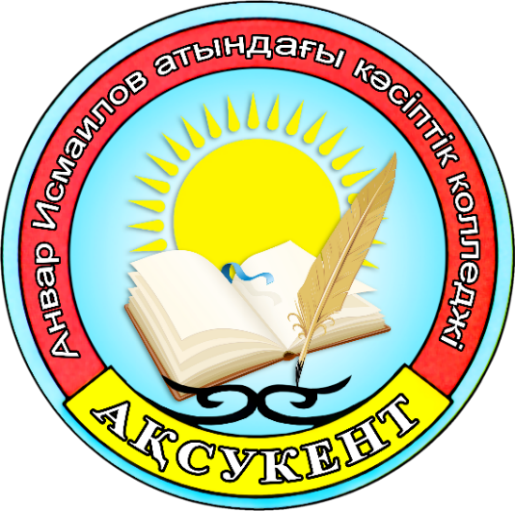 Өзін-өзі бағалау туралы қорытындысы(2021 – 2022 оқу жылы есебі)Ақсукент  2022МАЗМҰНЫ«Анвар Исмаилов атындағы кәсіптік колледжі» жауапкершілігі шектеулі серіктестігініңӨзін-өзі бағалау туралы қорытындысыАқсукент 							31 маусым 2022 жылҚазақстан Республикасының «Білім туралы» Заңын басшылыққа ала отырып, «Білім беру ұйымдарын бағалау өлшем шарттарын бекіту туралы» Қазақстан Республикасының Білім және ғылым министрінің 2016 жылғы              2 ақпандағы № 124 бұйрығы (бұдан әрі – Өлшемшарттары)  және 2022 жылы 26 ақпандағы № 4 Педагогикалық кеңес отырысының шешімі негізінде 2021-2022 оқу жылына  колледжде өзін-өзі бағалау жұмыстары жүргізілді.Анвар Исмаилов атындағы кәсіптік колледжіндегі өзін-өзі бағалау жұмыстары жүргізу мақсатында колледж директоры бұйрығымен келесі құрамында комиссия бекітілген:Г.К.Исмаилова, колледж директоры, комиссия төрағасы;Н.А.Розакулова, директордың оқу-әдістеме істері бойынша орынбасары, комиссия мүшесі;У.О Хидирбаев, «Бастауыш білім беру» пән бірлестігі төрағасы, комиссия мүшесі;Ж.Ж.Пернебаева,	«Жалпы кәсіптік және экономикалық пәндер» пән бірлестігі төрағасы, комиссия мүшесі;Ж.М.Мирзаметов, арнайы пән оқытушысы, комиссия мүшесі.Комиссия мүшелері барлық бағалау өлшем шарттарына сәйкес  білім беру ұйымының негізгі бағыттары мен зерделеу объектілері бойынша колледж құжаттарына, оның ішінде білім беру қызметтерінің мемлекеттік жалпыға міндетті білім беру стандартының талаптарына сәйкестігіне, қызметтің сандық және сапалық көрсеткіштеріне толығымен талдау жүргізді.1.БІЛІМ БЕРУ ҰЙЫМЫ ТУРАЛЫ ЖАЛПЫ АҚПАРАТБілім беру ұйымының паспорты2018-2019, 2019-2020, 2020-2021 оқу жылдары колледжде білім беру қызметі 15 мамандық  бойынша жүргізілді. Ал, 2021-2022 оқу жылында «Техникалық және кәсіптік, орта білімнен кейінгі білімнің мамандықтары мен біліктіліктерінің сыныптауышын бекіту туралы» Білім және ғылым министрінің 2018 жылғы 27 қыркүйектегі № 500 бұйрығына өзгеріс енгізу туралы» ҚР Білім және ғылым министрінің м.а. 21.07.2021 № 354 бұйрығына  сәйкес  лицензия қайта рәсімделіп, білім беру қызметі 18 мамандық,                                25 біліктілік бойынша жүргізіледі, оның ішінде 4 мамандық, 4 біліктілік Денсаулық сақтау және әлеуметтік қамтамасыз ету бағыты бойынша.Кесте 1.1. Мамандықтар және біліктіліктер тізімі 2. ОҚЫТУ НӘТИЖЕЛЕРІНЕ БАҒДАРЛАНА ОТЫРЫП, БІЛІМ БЕРУ МАЗМҰНЫ2-1) Білім беру ұйымдарының жылдық жұмыс жоспарының болуы және техникалық және кәсіптік, орта білімнен кейінгі білім берудің міндеттеріне сәйкестігі:тұлғаны қалыптастыруға, дамытуға және кәсіби шыңдауға бағытталған сапалы білім алу үшін қажетті жағдайлар жасау; білім алушылармен кәсіби бағдарлау жұмысын қамтамасыз ету;теориялық оқыту, өндірісте оқыту және еңбек нарығының қажеттіліктері арасындағы өзара байланысты қамтамасыз ететін оқыту жүйелерін дамыту;кәсіптік білім берудің қоғам мен еңбек нарығының өзгеріп отыратын қажеттіліктеріне уақытылы бейімделуіне ықпал ететін оқытудың жаңа технологияларын енгізу және тиімді пайдалану; техникалық және кәсіптік, орта білімнен кейінгі білім беру бағдарламалары мен өндірісті интеграциялау (бағаланатын кезеңдегі жылдық жоспарлардың көшірмелері қоса беріледі);Колледждің білім беру қызметінде Қазақстан Республикасы Білім және ғылым министрінің 2018 жылғы 30 қазандағы № 595 бұйрығымен бекітілген  «Техникалық және кәсіптік білім беру ұйымдары қызметінің үлгілік қағидаларының» (бұдан әрі - №595 Үлгілік қағидалары) 3-тармағында қарастырылған міндеттерін іске асыру қарастырылған:1) ұлттық және жалпы адамзаттық құндылықтар, ғылым мен практика жетістіктері негізінде жеке адамды қалыптастыруға, дамытуға және кәсіптік қалыптастыруға бағытталған сапалы білім алу үшін қажетті жағдайлар жасау;2) жеке тұлғаның шығармашылық, рухани және физикалық мүмкіндіктерін дамыту, адамгершілік пен салауатты өмір салтының берік негіздерін қалыптастыру, жеке тұлғаның дамуына жағдай жасау арқылы зияткерлікті байыту;3) азаматтыққа және патриотизмге, өз Отаны - Қазақстан Республикасына сүйіспеншілікке, мемлекеттік рәміздер мен мемлекеттік тілді құрметтеуге, халық дәстүрлерін қастерлеуге, Конституцияға қайшы және қоғамға жат кез келген көріністерге төзбеуге тәрбиелеу;4) белсенді азаматтық ұстанымы бар жеке адамды тәрбиелеу, республиканың қоғамдық-саяси, экономикалық және мәдени өміріне қатысу қажеттілігін, жеке адамның өз құқықтары мен міндеттеріне саналы көзқарасын қалыптастыру;5) отандық және әлемдік мәдениеттің жетістіктеріне баулу; қазақ және республиканың басқа да халықтарының тарихын, әдет-ғұрыптары мен дәстүрлерін зерделеу; қазақ, орыс, шет тілдерін меңгеру;6) педагогтердің әлеуметтік мәртебесін арттыруды қамтамасыз ету;7) білім беру ұйымдарының дербестігін, дербестігін кеңейту, білім беруді басқаруды демократияландыру;8) қоғам мен экономиканың қажеттіліктеріне жауап беретін білім беру сапасын бағалаудың ұлттық жүйесінің жұмыс істеуі;9) кәсіптік білім берудің қоғам мен еңбек нарығының өзгеретін қажеттіліктеріне тез бейімделуіне ықпал ететін оқытудың жаңа технологияларын, оның ішінде кредиттік, ақпараттық-коммуникациялық технологияларды енгізу және тиімді пайдалану;10) жалпы оқыту, жұмыс орны бойынша оқыту және еңбек нарығының қажеттіліктері арасындағы өзара байланысты қамтамасыз ететін және әркімге білім мен құзыреттілікке негізделген қоғамда өзінің жеке әлеуетін барынша пайдалануға көмектесетін өмір бойы оқыту жүйесін дамыту;11) білім беруді, ғылымды және өндірісті интеграциялау;12) білім алушылардың кәсіби уәждемесін қамтамасыз ету;13) жұмыс берушілермен және басқа да әлеуметтік әріптестермен белсенді өзара іс-қимыл жасау арқылы техникалық және кәсіптік білім берудің озық дамуын қамтамасыз ету;14) білім алушылардың жеке ерекшеліктерін ескере отырып, арнайы жағдайлар жасау.Колледж  қызметі ұзақ мерзімді және жылдық жоспарларға сәйкес жұмыс атқарылуда:  2018 – 2021 оқу жылдарына колледж ішілік құжаттар тізбесі «Білім беру ұйымдары білім беру қызметінде пайдаланатын қатаң есептіліктегі құжаттардың нысанын бекіту туралы» Қазақстан Республикасы Білім және ғылым министрлігі 2007 жылғы 23 қазандағы N 502 Бұйрығы негізінде жүргізілген. Ал, 2021 – 2022 оқу жылына барлық колледж ішілік  құжаттар тізбесі «Орта, техникалық және кәсіптік, орта білімнен кейінгі білім беру ұйымдарының педагогтері жүргізу үшін міндетті құжаттардың тізбесін және олардың нысандарын бекіту туралы» Қазақстан Республикасы Білім және ғылым министрінің 2020 жылғы 6 сәуірдегі № 130 бұйрығы (бұдан әрі - №130 бұйрық) негізінде жасалынды. Колледж 2021-2022 оқу жылға арналған жұмыс жоспарының  негізгі бағыттары:оқу жұмысы;оқу-өндірістік жұмысы;оқу-әдістемелік жұмысы;оқу-тәрбие жұмысы;кәсіби бағдар беру жұмысы.Қосымша:Колледж ішілік бақылау жоспары Педагогикалық кеңес жұмысының  жоспары Әдістемелік кеңес жұмысының  жоспары Өндірістік мамандықтар бөлімінің жоспары Гуманитарлық мамандықтар бөлімінің жоспары Медициналық мамандықтар бөлімінің жоспары Әдістемелік кабинеттің жоспары;Жас педагог мектебінің жылдық жұмыс жоспары; Кітапхананың жұмыс жоспары;Пән бірлестіктерінің жұмыс жоспарлары;Студенттік кеңсенің жұмыс жоспары;Сыртқы оқу бөлімінің жұмыс жоспары;Медициналық қызметтің жұмыс жоспары;Педагог-психологтың жұмыс жоспары;Әлеуметтік педагогтың  жұмыс жоспары.Колледждің 2021-2022 оқу жылына арналған (қызмет бағыттары бойынша) Жұмыс жоспары № 1 педагогикалық кеңес отырысында қаралып, директор тарапынан бекітіледі (жылдық жоспардың көшірмесі қосымша  ұсынылады). Тұлғаны қалыптастыруға, дамытуға және кәсіби шыңдауға бағытталған сапалы білім алу үшін қажетті жағдайлар жасауБәрімізге мәлім, қазіргі таңда адамның кез келген жетістігі белгілі бір салада тұлғалық немесе кәсіби құзыреттілігін дәлелдей алуына негізделген. Кәсіби білім берудің бүгінгі күнгі басты міндеті қазіргі өмірдің сұраныстарына және жеке тұлғаның, қоғамның, мемлекеттің даму қажеттіліктеріне жауап беретін бәсекеге қабілетті маман даярлау. «Қазақстан Республикасының Білім туралы» Заңының талаптарына сəйкес техникалық, медициналық және педагогикалық мамандарды дайындау сапасын көтеру, білім алушылардың тұлғалық әлеуетін дамыту және кәсіби құзыретін қалыптастыру, өндірістік, медициналық және педагогикалық оқу орындарында тәрбие үрдісін жетілдіру міндеті негізгі талаптардың біріне айналды. Колледждегі кәсіби тәжірибе – білім алушылардың теориялық дайындығы мен олардың білім беру мекемелеріндегі кәсіби қызметінің арасындағы байланыстырушы буын. Жаңаша оқытудағы басты нәрсе бұл – білім алу және өздігінен білім алу негізінде адам қабілеттерін, икемділіктерін дамыту. Жаңа білім алу парадигмасында тұлғаның қызығушылықтарын қамтамасыз етуде тұтастық, бағыттылықпен бірге мықты негізділік шешуші рөлге ие. Қазіргі білім алушылардың басты мақсаты – көптеген пәндерден, олардағы ұшан-теңіз ақпараттардың ішінен ең негізгісін, мәндісін таба білу. Тәуелсіз ел тірегі білімді ұрпақ десек, жаңа дәуірдің күн тәртібінде тұрған мәселе – білім беру, ғылымды дамыту. Қазақстан Республикасының «Білім туралы» Заңында: «Білім беру жүйесінің басты міндеті ұлттық және жалпы азаматтық құндылықтар, ғылым мен практика жетістіктері негізінде жеке адамды қалыптастыруға және кәсіби шыңдауға бағытталған білім алу үшін қажетті жағдайлар: оқытудың жаңа технологияларын енгізу, білім беруді ақпараттандыру, халықаралық ғаламдық коммуникациялық желілерге шығу» деп білім беру жүйесін одан әрі дамыту міндеттерін көздейді. Сондықтан, қазіргі даму кезеңі білім беру жүйесінің алдында оқыту үрдісі технологияландыру мәселесін қойып отыр. Колледж мамандарының заман талабына сай білім беруі – білім мазмұнын, оның құрылымдық жүйесін жақсарту – білім реформасының жүзеге асуының басты шарты. Білім алушылардың колледжде осы заманғы білім берудің стратегиялық мақсатын өз жауапкершілігін сезіне алатын, өздігінен әрекет етуге және әрекетінің шешімін таба білуге қабілетті, барлық істе сауатты тұлғаны оқыту мен тәрбиелеуді қамтамасыз ету болып табылады. Колледж базасында білім алушыларға тұлғаны қалыптастыруға, дамытуға және кәсіби шыңдауға бағытталған сапалы білім алу үшін қажетті жағдайлар жасалған. Барлық мамандықтар біліктілігі бойынша «Техникалық және кәсіптік білім беру ұйымдарын жабдықтармен және жиһазбен жарақтандыру нормаларын бекіту туралы» Қазақстан Республикасы Білім және ғылым министрінің 2012 жылғы 7 наурыздағы № 97 Бұйрығы негізінде оқу – зертханалық жабдықтармен және техникалық оқыту құралдарымен, сондай-ақ ҚР-сы Білім және ғылым министрінің «Бағдарламалық-аппараттық кешенге қойылатын минималды талаптарды анықтау туралы және білім беру ұйымдарында қолданылатын қолданбалы бағдарламалық қамтамасыз ету» 2020 жылғы 2 наурыздағы № 79 бұйрығы негізіндегі интернет желісіне қосылған, бағдарламалық-аппараттық кешенге және қолданбалы бағдарламалық қамтамасыз етуге қойылатын ең төменгі талаптарға сәйкес келетін және компьютерлік сыныптармен, компьютерлермен, «Мемлекеттік білім беру ұйымдарының кітапханалар қорын қалыптастыру, пайдалану және сақтау бойынша қағидаларды бекіту туралы» Қазақстан Республикасы Білім және ғылым министрінің 2016 жылғы 19 қаңтардағы № 44 бұйрығы негізіндегі кітапхана және оқу залы,  білім алушыларға арналған психология және релаксация кабинеттері бар. Білім беру ұйымы барлық мәселелер бойынша білім алушыларды, педагогтар, басқа да қызметкерлерді, білім алушылардың ата-аналарын және өзге де заңды өкілдерін, сыртқы және ішкі стейхолдердерді оның ішінде қолжетімді байланыс түрлері интернет ресурстары арқылы ақпараттандыруды қамтамасыз етілген. Колледж «Білім беру ұйымдарының білім алушылары және тәрбиеленушілеріне медициналық қызмет көрсету қағидаларын бекіту туралы» Қазақстан Республикасы Денсаулық сақтау министрінің 2017 жылғы 7 сәуірдегі № 141 бұйрығы негізінде медициналық қызмет көрсету орталығы оқу процесінің барлық қатысушыларымен әрқайсысының денсаулықты сақтау, сақтық шаралары үшін жауапкершіліктері туралы, білім алушылармен, оның ішінде ақпараттық-коммуникациялық технологияларды қолдана отырып, жеке немесе топтық жұмысты ұйымдастыру туралы түсіндіру жұмыстарын жүргізеді.Білім алушылармен кәсіби бағдарлау жұмысын қамтамасыз ету Кәсіби бағдарлау – бұл тұлғалық ерекшеліктерді есепке ала отырып, әлеуметтік-экономикалық жағдайдағы еңбек нарығында мектеп оқушыларына кәсіби өзін өзі анықтауына және жұмысқа орналасуына көмек көрсетуге бағытталған ғылыми негізделген іс-шаралар жүйесі. Мектеп оқушыларына кәсіптік бағдар беру – көпқырлы тұлға тәрбиелеудегі, оның біліміндегі, ерте кәсіби бағдарлануындағы маңызды бөлім. Балаларға қосымша білім берудің құндылығы жалпы білім берудің вариативті құрамдас бөлігін күшейтеді және балаларға кәсіби өзін өзі анықтауына көмектеседі, базалық құрамда алынған білімдерін, күштерін жүзеге асыруға ықпал етеді. Мектеп оқушыларына қосымша білім беру студенттік шағын толыққанды өткізу үшін білім алушыға жағдай жасайды. Егер оқушы әлеуметтік маңызы бар міндеттерді шешіп, өзін өзі жүзеге асырып, тіпті қызметтің кәсіби өрісіне шығып, толыққанды өмір сүрсе, онда оның есейген шағында қатесіз таңдау жасауына, үлкен нәтижелерге жетуіне көптеген мүмкіндігі болады. Техникалық және кәсіптік, орта білімнен кейінгі білім беру бағдарламалары мен өндірісті интеграциялау 	Дүниежүзілік білім беру кеңістігіне кіру мақсатында елімізде білімнің жаңа жүйесі құрылуда. Бұл үрдіс кәсіптік-техникалық білім беру жүйесіне де жаңаша қарауды, білім алушылардың заман мен еңбек нарығына сәйкестігін арттыруды, іс-әрекетті жаңаша ұйымдастыруды талап етілуде. Сондықтан, білікті кәсіби мамандар даярлайтын оқу орындарының қазіргі мақсаты – әлемдік білім кеңістігіне ене отырып, бәсекеге қабілетті тұлға дайындау. Қазақстан Республикасының «Білім туралы» Заңында «Білім беру жүйесінің басты міндеті – ұлттық және жалпы адамзаттық құндылықтар, ғылым мен практика жетістіктері  негізінде жеке адамды қалыптастыруға, дамытуға және кәсіптік шыңдауға бағытталған сапалы білім үшін қажетті жағдайлар жасау; жеке адамның шығармашылық, рухани және күш-қуат мүмкіндіктерін дамыту, адамгершілік пен салауатты өмір салтының берік негіздерін қалыптастыру, даралықты дамыту үшін жағдай жасау арқылы ой-өрісін байыту» деп  көрсетілген. Оқу-өндірістік практика үздіксіз сипатқа ие және ол бүкіл оқу кезеңі ішінде жүргізіледі. Кәсіптік практикалардың мазмұны білім беру мазмұнын жаңарту жағдайында тұтас тәрбие – білім беру және адамгершілік-рухани, процесті жүзеге асыруда білім алушылардың арнайы кәсіптік құзыреттігін қалыптастыруды қамтамасыз етеді. Іс-тәжірибенің негізгі мақсаты – нәтижеге бағдарланған білім алушылардың теориялық білімдерін бекіту, тереңдету, таңдаған біліктіліктері бойынша кәсіби қызметті өз бетінше орындау үшін іскерліктер мен дағдыларды меңгеру, білім алушылардың қоғамдық еңбегіне баға беру болып табылады. Практиканың барлық түрлері бойынша сағаттар Қазақстан Республикасы Білім және ғылым министрінің 2018 жылғы 31 қазандағы № 604 бұйрығымен бекітілген  «Білім берудің барлық деңгейінің мемлекеттік жалпыға міндетті білім беру стандарттарына» (бұдан әрі – №604 МЖМБС) сәйкес, жұмыс оқу жоспарларында жасалынған. «Мектепке дейінгі ұйымдар, орта, техникалық және кәсіптік, орта білімнен кейінгі білім беру ұйымдары үшін білім беру қызметтерін көрсетудің үлгілік шартының, техникалық және кәсіптік, орта білімнен кейінгі білім беру ұйымдары үшін кәсіптік практиканы өткізуге арналған үлгілік шарттың және дуальды оқыту туралы үлгілік шарттың нысандарын бекіту туралы» Қазақстан Республикасы Білім және ғылым министрінің 2016 жылғы 28 қаңтардағы № 93 бұйрығы негізінде мамандықтың даярланатын біліктілігіне сәйкес колледж практика базаларымен келісім шарттар жасаған.  № 130 бұйрығы негізінде өндірістік оқытуды есепке алу журналдары, жұмыс оқу жоспарларына және жұмыс оқу бағдарламалары бекітілген. Сонымен қатар мамандықтар және біліктіліктер бойынша әлеуметтік серіктестер мен жұмыс берушілердің талаптары мен ұсыныстарын ескере отырып жасалынады. Атап айткенда, 0508000-Тамақтандыруды ұйымдастыру мамандығы бойынша жұмыс беруші, әлеуметтік серіктес                       ЖК «Зияева» директоры В.Т.Зияева, 0402000-Дизайн мамандығы бойынша жұмыс беруші, әлеуметтік серіктес ЖШС «Special Glar Kazakhstan» тігін фабрикасының директоры О.Д.Дүненбаев, 0101000-Мектепке дейінгі тәрбие және оқыту мамандығы бойынша жұмыс беруші, әлеуметтік серіктес «Болашақ күн» бала бақшасы меңгерушісі М.Ф.Саипова, 1401000 «Ғимараттар мен құрылымдарды салу және пайдалану» мамандығы бойынша ЖК «Кулахметов» директоры Р.Кулахметов  маусым айында өткізілген ПЦК отырысына және педагогикалық кеңес отырыстарына қатысады. Кәсіпорындармен ынтымақтастық келесі бағыттардан тұрады:-Кәсіпорынның материалдық-техникалық базасын қолдану арқылы білім алушылардың тәжірибелік оқуын ұйымдастыру, құралдар жабдықтары мен арнайы жабдықтарды қолдану мүмкіндігі;-Бірлескен конференция және семинарлар ұйымдастырылуы;-Бітіруші курстардың қорытынды аттестациясы (мемлекеттік емтихан) кезінде кәсіпорын өкілдерінің мамандар даярлау сапасын бағалауы;-Білім алушылардың оқу процесі кезіндегі сапалы білім алуында жұмыс берушілер мен әлеуметтік серіктестердің белсенді түрде  қатысып отыруы.2-2) Қазақстан Республикасы Білім және ғылым министрінің 2017 жылғы 31 қазандағы № 553 бұйрығымен бекітілген техникалық және кәсіптік, орта білімнен кейінгі білім беру мамандықтары бойынша үлгілік оқу жоспарлары мен үлгілік оқу бағдарламаларының (нормативтік құқықтық актілерін мемлекеттік тіркеу тізілімінде № 16013 болып тіркелген);       Қазақстан Республикасы Білім және ғылым министрінің 2015 жылғы 15 маусымдағы № 384 бұйрығымен бекітілген техникалық және кәсіптік білім беру мамандықтары бойынша үлгілік оқу жоспарлары мен үлгілік оқу бағдарламаларының (нормативтік құқықтық актілерді мемлекеттік тіркеу тізілімінде № 11690 болып тіркелген);Колледжде 2018-2022 оқу жылдарында барлық мамандықтар бойынша жұмыс оқу жоспарлары (ЖОЖ) мен жұмыс оқу бағдарламалары (ЖОБ) Қазақстан Республикасы Білім және ғылым министрінің 2015 жылғы                             15 маусымдағы № 384,  2017 жылғы 31 қазандағы № 553 бұйрығымен бекітілген техникалық және кәсіптік білім беру мамандықтары бойынша үлгілік оқу жоспарлары мен үлгілік оқу бағдарламаларына сәйкес жұмыс берушілердің және әлеуметтік серіктестердің ұсыныстарын ескере отырып әзірленген, педагогикалық кеңестің №1 отырысында қаралып, колледж директорымен бекітілген. Кесте 2.1 Жұмыс оқу жоспарлары (ЖОЖ) мен жұмыс оқу бағдарламалары (ЖОБ) туралы мәліметТехникалық және кәсіптік, орта білімнен кейінгі білім берудің МЖМБС негізінде техникалық және кәсіптік, орта білімнен кейінгі білім берудің әзірленген оқу жұмыс бағдарламаларының сәйкестігі Колледжде оқу процесін ұйымдастыру белгіленген оқу жүктемесіне, оқу жұмыс жоспарына, оқу бағдарламаларына, сабақ кестесіне және оқу процесінің графигіне сәйкес жүзеге асырылады. Колледж ақпараттық-коммуникациялық технологияларды қолдана отырып оқытуды жүргізеді,   №604 МЖМБС бұйрығы негізінде міндетті оқытуға бөлінетін жалпы сағаттар санын сақтай отырып, оқу бағдарламаларының мазмұнын әр пән, өндірістік оқыту, оның ішінде модульдерге біріктірілген пәндер бойынша оқу жоспары мен оқу процесінің кестесіне сәйкес оқу бағдарламаларын іске асырады. Қажет болған жағдайда оқу процесінің кестесіне, оқу бағдарламаларының мазмұнын оқытудың икемді ұйымдастыру нысанын құру қажеттілігінен туындаған түзетулер енгізіледі, міндетті оқытуға арналған жалпы сағат санын сақтай отырып, жұмыс берушінің талаптары бойынша қосымша пәндер енгізеді, әр түрлі оқыту технологияларын (модульдік, кредиттік, дуалдық) оқу процесін ұйымдастыру және бақылау формаларын, әдістерін таңдайды. Техникалық және кәсіптік, орта білімнен кейінгі білім берудің МЖМБС (үлгілік оқу бағдарламалары мен үлгілік оқу жоспарлары болмаған жағдайда бір мамандық шеңберінде ұқсас біліктіліктер бойынша) негізінде техникалық және кәсіптік, орта білімнен кейінгі білім берудің әзірленген оқу жұмыс бағдарламаларының (бұдан әрі – ТжКБ ОЖБ) болуы. Бағаланатын кезеңдегі ТжКБ ОБ көшірмелері қоса беріледі – колледжде іске асырылмаған.2-3) үлгілік оқу жоспары негізінде, ол болмаған жағдайда, техникалық және кәсіптік білім беру МЖБС-ның 1, 2 және 3-қосымшалары мен орта білімнен кейінгі білім берудің МЖМБС қосымшасында келтірілген техникалық және кәсіптік, орта білімнен кейінгі білімнің оқу жоспары модельдерінің, модульдік оқыту технологиясы кезіндегі оқу жоспарының немесе кредиттік оқыту технологиясы кезіндегі оқу жоспары моделінің негізінде оқу нысаны мен мерзімін көрсете отырып белгілі бір бейін, мамандық және біліктілік бойынша әзірленген оқу жұмыс жоспарларының болуы (бұдан әрі – ТжКБ ОЖЖ) – колледжде іске асырылмаған.2-4) оқу бағдарламалары мен жоспарлары негізінде білім беру қызметін жоспарлау және ұйымдастыру (бағаланатын кезеңдегі оқу-тәрбие процесінің бекітілген кестелері мен теориялық және практикалық сабақтар кестелерінің көшірмелері қоса беріледі) Колледжде оқу процесін ұйымдастыру бекітілген оқу бағдарламаларының оқу жұмыс жоспарлары,  оқу жұмыс бағдарламалары  негізінде жасалған 2021-2022 оқу жылына арналған оқу процесінің графигіне және сабақ кестесіне сәйкес жүзеге асырылады. Сабақ кестесі әр семестрге әзірленеді және колледж директорымен бекітіледі. Оқу процесінің графигін құру кезінде оқу жылында барлығы 52 апта, оның ішінде 40 апта міндетті оқуға, ұзақтығы 11 аптадан көп емес, оның ішінде қысқы кезеңде 2 аптадан кем емес демалыстар, 1 апта-мереке күндері ескере отырып, белгіленеді.Оқу процесс 2-ауысым бойынша жүргізіледі, сабақ кестесінде                                      2 академиялық сағаттан кейін (90 мин.) 10 минут үзiлісі қарастырылған. Білім алушылардың тамақтануы және белсенді демалуы үшін 2 қосарланған сабақтан кейін ұзақтығы 20 минут үзіліс көзделген. 2-5) білім алушылардың психофизикалық даму ерекшеліктері мен жеке мүмкіндіктерін ескере отырып, ерекше білім беру қажеттілігі бар адамдар үшін жеке оқу жоспарын және арнайы оқу бағдарламасын (бар болған жағдайда) іске асыру (бағаланатын кезеңдегі жеке оқу жоспарының және арнайы оқу бағдарламасының көшірмелері қоса беріледі)  - колледжде іске асырылмаған.2-6) техникалық және кәсіптік білім берудің МЖМБС 1-қосымшасына сәйкес білікті жұмысшы кадрлар мен орта буын мамандарының (бар болған жағдайда) деңгейлері үшін техникалық және кәсіптік білім берудің оқу жоспарының моделі бойынша оқу процесін ұйымдастыру және іске асыру - колледжде іске асырылмаған.2-7) Қазақстан Республикасы Білім және ғылым министрінің 2011 жылғы 20 сәуірдегі № 152 бұйрығымен бекітілген (нормативтік құқықтық актілерді мемлекеттік тіркеу тізілімінде № 6976 болып тіркелген) техникалық және кәсіптік білім берудің МЖБС-ның 2-қосымшасына және кредиттік оқыту технологиясы бойынша оқу процесін ұйымдастыру қағидаларына сәйкес кредиттік оқыту технологиясы бойынша оқу процесін ұйымдастыру және іске асыру (бар болған жағдайда). Жұмыс оқу жоспарлары мен мамандық бойынша элективті пәндер каталогы және (немесе) модульдері негізінде жасалған бағаланатын кезеңдегі жеке оқу жоспарларының көшірмелері қоса беріледі - колледжде іске асырылмаған.2 – 8) және кәсіптік білім берудің МЖМБС-на 3-қосымшаға сәйкес модульдік оқыту технологиясы бойынша (болған жағдайда) оқу процесін ұйымдастыру және іске асыру 2021-2022 оқу жылына арналған ПЦК   төрағалары  мамандықтар бойынша жұмыс оқу жоспарларын ПБ отырысында қарастырып, педагогикалық кеңеске ұсынды. Барлық бірінші курстар үшін академиялық дербестікті енгізу  №604 МЖМБС  сәйкес жүзеге асырылды. Білім беру бағдарламаларын WorldSkills кәсіптік стандарттар талаптарының негізінде және жұмыс берушілердің қатысуымен әзірленді. Білім беру бағдарламасына: паспорт, оқу жұмыс жоспары және оқу жұмыс бағдарламалары кіреді. 2021-2022 оқу жылында білім беру бағдарламаларына мынадай базалық модульдерді енгізілді: 1) дене қасиеттерін дамыту және жетілдіру;2) ақпараттық-коммуникациялық және цифрлық технологияларды қолдану;3) экономиканың базалық білімін және кәсіпкерлік негіздерін қолдану;4) қоғам мен еңбек ұжымында әлеуметтену және бейімделу үшін әлеуметтік ғылымдар негіздерін қолдану.Сонымен қатар, кәсіптік модульдердің тізбесі мен мазмұнын  колледж дербес айқындайды. Бұл ретте колледж,  академиялық дербестігін ескере отырып, кәсіптік стандарттар негізінде әзірленген мамандықтар бойынша үлгілік оқу жоспарлары мен бағдарламаларын пайдаланады. Міндетті оқытуға бөлінген кредиттердің/сағаттардың жалпы санын сақтай отырып, модульдер және/немесе пәндер көлемін дербес айқындайды. Әрбір модульдің жалпы көлемі кредиттердің бүтін санын құрайды.2 – 9) орта білімнен кейінгі білім берудің МЖМБС қосымшасына сәйкес орта білімнен кейінгі білім берудің оқу жоспарының моделі бойынша оқу процесін ұйымдастыру және іске асыру  - колледжде іске асырылмаған.2 -10) Зерделеудің реттілігін сақтау мен оқу пәндерін және (немесе) модульдерді интеграциялау, оқу уақытын олардың әрқайсысы бойынша курстар мен семестрлер бойынша бөлу;Білім беру бағдарламаларының оқу жоспарларын жасау кезінде олардың мазмұнының сабақтастығы қамтамасыз етіледі, пәндердің академиялық өзара байланысының логикасы, олардың реттілігі мен сабақтастығы ескеріледі. Оқу пәнін және (немесе) модульді зерделеу және біріктіру реттілігі, олардың әрқайсысы бойынша оқу уақытын курстар мен семестрлерде бөлу пәнаралық байланыстарды ескере отырып жүзеге асырылады.2-11) Жалпы білім беретін пәндер тізбесі мен көлемін көздейтін бейінді оқытуды ескере отырып, білім беру мазмұнының кәсіптік бағдарлануын іске асыруЖұмыс оқу жоспарлары мен бағдарламаларын әзірлеуде «Тalap» КЕАҚ сайтында орналастырылған «Техникалық және кәсіптік білім беру мамандықтары бойынша жұмыс оқу жоспарын әзірлеу жөніндегі әдістемелік ұсынымдарды», «ТжКОББ ұйымдарының академиялық дербестігін ескере отырып, өзектендірілген ҮОЖ негізінде жұмыс оқу бағдарламаларын әзірлеу жөніндегі әдістемелік ұсынымдарды» пайдаланылды. «Жалпы білім беру пәндері» модулі бойынша сағаттардың жалпы саны 60 кредит/1440 сағатты құрайды. Жалпы білім беретін пәндердің тізбесі мен көлемі қоғамдық гуманитарлық, жаратылыстану-математикалық бағыттар бойынша мамандық бейінін ескере отырып айқындалды. Қоғамдық гуманитарлық бағыт бойынша тереңдетілген деңгейге биология, химия пәндері, ал стандарттық деңгейге физика, графика және жобалау пәндері таңдалды. Жаратылыстану-математикалық бойынша тереңдетілген деңгейге физика, химия пәндері, ал стандарттық деңгейге биология, дүниежүзі тарихы пәндері таңдалды. Жалпы білім беретін пәндер бойынша емтихандар «Жалпы білім беретін пәндер» модуліне бөлінген кредиттер есебінен өткізіледі. Жалпы білім беретін пәндер бойынша аралық аттестаттау: қазақ тілі, орыс тілі және әдебиеті; Қазақстан тарихы, математика және тереңдетілген деңгейдегі пән бойынша емтихандар өткізуді жоспарға қойылған. Жалпы білім беретін пәндер бойынша емтихандар "Жалпы білім беретін пәндер" модуліне бөлінген кредиттер есебінен өткізіледі.Кредиттік оқыту технологиясы кезінде міндетті оқу кредиттерінің саны:- негізгі орта білім базасында жұмыс біліктіліктерін игеруге арналған 120-180 кредиттен;- жалпы орта білім базасында жұмыс біліктіліктерін игеру үшін 60-120 кредиттен;- негізгі орта білім базасында орта буын маманы біліктілігін игеру үшін 180-240 кредиттен.  Кредиттердің осы көлемі шеңберінде 2 жұмыс біліктілігіне дейін игеруге жол беріледі;- жалпы орта білім базасында орта буын маманы біліктілігін игеру үшін 120-180 кредиттен бөлінді.Міндетті оқытуға арналған оқу уақытының көлемі оқу жылына 60 кредит/1440 сағатты құрайды. 1 кредит 24 академиялық сағатқа, 1 академиялық сағат 45 минутқа тең. Білім алушылардың оқу жетістіктерін бағалау Қазақстан Республикасы Білім және ғылым министрінің 2008 жылғы 18 наурыздағы «Білім алушылардың үлгерімін ағымдағы бақылау, аралық және қорытынды мемлекеттік аттестаттау жүргізудің үлгі ережесін бекіту туралы» №125 бұйрығына сәйкес жүзеге асырылады (100 балдық және әріптік жүйе бойынша). 2-12) Топтарды кіші топтарға бөлуге қойылатын талаптарды сақтауЖыл сайын №1 педагогикалық кеңес отырысында "Тиісті үлгідегі білім беру ұйымдары қызметінің үлгілік қағидаларын бекіту туралы" Қазақстан Республикасы Білім және ғылым министрінің 2018 жылғы 30 қазандағы            № 595 бұйрығына өзгерістер мен толықтырулар енгізу туралы Қазақстан Республикасы Білім және ғылым министрінің м.а. 2021 жылғы                                         29 желтоқсандағы № 614 бұйрығы негізінде негізгі орта білім базасындағы топтарды  информатика, орыс тілі мен әдебиеті, дене тәрбиесі, шетел тілі пәндері, ал жалпы орта білім базасында дене тәрбиесі, кәсіптік орыс тілі, кәсіптік шетел тілі пәндері, 2 топқа бөлініп, сағаттары екіленген есеппен қаралады. Дизайн мамандығы Д-192/Б оқу тобындағы материалды көркемдеп өңдеу пәніне берілген 104 практикалық сағаты, тамақтандыруды ұйымдастыру мамандығының ТҰА-201/Б оқу тобындағы тамақ дайындау технологиясындағы 132 практикалық сағаты, пісіру технологиясы пәнінің               62 сағаттан 24 практикалық сағаты, ТҰК-191/Б оқу тобындағы ұннан даярланған кондитерлік өнімдер технологиясы пәнінің 96 сағатынан                           42 практикалық сағаты 2 топқа бөлініп, сағаттары екіленген есеппен қаралады.2-13) Факультативтік сабақтар мен консультацияларды іске асыруБарлық мамандықтар бойынша жұмыс оқу жоспарларында                            №604 МЖМБС негізінде білім алушылардың жеке қабілеттерін дамыту және көмек көрсету үшін факультативтік сабақтар мен консультациялар қарастырылған. Факультатив сабақтарға аптасына 4 сағаттан аспайтын, консультацияларға жылға 100 сағаттан аспайтын көлемінде жоспарланған. Мамандықтар бойынша ЖОЖ сәйкес 2021 – 2022 оқу жылына факультатив сабақтарына негізгі орта білім базасына 416 сағат, ал жалпы орта білім базасына 324 сағаттан бөлініп, негізгі орта білім базасындағы жұмыс оқу бағдарламаларына салауатты өмір салтын қалыптастыру сабағы 20 сағаттан,  негізгі және жалпы орта білім базасына сыбайлас жемқорлыққа қарсы мәдениет негіздері пәні 24 сағаттан ендірілді.  WorldSkills чемпионаты бүгінде техникалық және кәсіптік білім беретін мекемелер арасында жыл сайын өткізілетін, жұмысшы мамандықтарының әуелетін арттыруға зор ықпал ететін бірден-бір сайыстардың бірі. WorldSkills чемпионатына жоғары деңгейде дайындалу мақсатында факультатив сабақтарының аталары WorldSkills талаптары негізінде педагогикалық кеңес отырысында ауыстырылды.Бастауыш білім беру мамандығы БСО-202/Б, БСО-202 оқу топтарындағы 1 семестр 64 сағат бастауыш сынып пәндерін оқытуда қолданылатын педагогикалық тәсілдер пәні педагогикалық шеберлік ВСК (ВСК талаптары негізінде) пәніне ауыстырылды;Бастауыш білім беру мамандығы БСО-202/Б, БСО-202 оқу топтарындағы 2 семестр 58 сағат практикалық сабақ «музыкалық аспаптарды үйрету»  пәні сыныптан тыс тәрбие жұмыстары ВСК (ВСК талаптары негізінде) пәніне ауыстырылды;Мектепке дейінгі тәрбие және оқыту мамандығы МДО-202/Б, МДО-202 оқу топтарындағы  2 семестр 33 сағат дефектология негіздері пәні робототехника және ЛЕГО құрылысы (ВСК талаптары негізінде) пәніне ауыстырылды;Мектепке дейінгі тәрбие және оқыту мамандығы МДО-202/Б, МДО-202 оқу топтарындағы  1,2 семестр 44 сағат математикалық логикалық ойындарды ұйымдастыру әдістемесі пәні жоба әзірлеу және монтаж (ВСК талаптары негізінде) пәніне ауыстырылды;Мектепке дейінгі тәрбие және оқыту мамандығы МДО-202/Б, МДО-202 оқу топтарындағы  1 семестр 33 сағат Қазақстан құқығы пәні мектепке дейінгі балаларға арналған іс шараларды ұйымдастыру (ВСК талаптары негізінде) пәніне ауыстырылды;Мектепке дейінгі тәрбие және оқыту мамандығы МДО-191/Б, МДО-191 оқу топтарындағы  1 семестр 24 сағат акмеология пәні мектепке дейінгі балаларға арналған іс шараларды ұйымдастыру (ВСК талаптары негізінде) пәніне ауыстырылды;Мектепке дейінгі тәрбие және оқыту мамандығы МДО-191/Б, МДО-191 оқу топтарындағы  1,2 семестр 32 сағат практикалық сабақ «мәдени іс-шараларды ұйымдастыру негіздері» пәні робототехника және ЛЕГО құрылысы (ВСК талаптары негізінде) пәніне ауыстырылды;Мектепке дейінгі тәрбие және оқыту мамандығы МДО-191/Б, МДО-191 оқу топтарындағы  2 семестр 36 сағат практикалық курс- қол өнер шебері пәні жоба әзірлеу және монтаж (ВСК талаптары негізінде) пәніне ауыстырылды;Мектепке дейінгі тәрбие және оқыту мамандығы МДО-181/Б, МДО-181 оқу топтарындағы  2 семестр 52 сағат практикалық курс- қол өнер шебері пәні жоба әзірлеу және монтаж (ВСК талаптары негізінде) пәніне ауыстырылды;Мектепке дейінгі тәрбие және оқыту мамандығы МДО-181/Б, МДО-181 оқу топтарындағы  1 семестр 36 сағат хореография/би студиясы пәні робототехника және ЛЕГО (ВСК талаптары негізінде) пәніне ауыстырылды;Мектепке дейінгі тәрбие және оқыту мамандығы МДО-192/Б, МДО-192 оқу топтарындағы  1,2 семестр 36 сағат практикалық курс- қол өнер шебері пәні жоба әзірлеу және монтаж (ВСК талаптары негізінде) пәніне ауыстырылды;Мектепке дейінгі тәрбие және оқыту мамандығы МДО-192/Б, МДО-192 оқу топтарындағы  1 семестр 32 сағат мәдени іс-шараларды ұйымдастыру пәні робототехника және ЛЕГО (ВСК талаптары негізінде) пәніне ауыстырылды;Мектепке дейінгі тәрбие және оқыту мамандығы МДО-192/Б, МДО-192 оқу топтарындағы  2 семестр 32 сағат пәні мектепке дейінгі балаларға арналған іс шараларды ұйымдастыру (ВСК талаптары негізінде) пәніне ауыстырылды.Кесте 2.2 Факультатив және консультация сағат саны2-14) Қазақстан Республикасы Білім және ғылым министрінің 2016 жылғы 29 қаңтардағы № 107 бұйрығымен бекітілген (нормативтік құқықтық актілерді мемлекеттік тіркеу тізілімінде № 13395 болып тіркелген) МЖМБС талаптарына және кәсіптік практиканы ұйымдастыру мен өткізу қағидаларына және кәсіпорындарды (ұйымдарды) практика базасы ретінде айқындау қағидаларына сәйкес өндірістік оқыту мен кәсіптік практиканы жүзеге асыру және одан өтуКолледжде жалпы  дайындалатын 15 мамандық бойынша күндізгі және сырттай оқыту бөлімдердің кәсіби тәжірибелерден өткізу жұмыстары Қазақстан Республикасы Білім және ғылым министрінің 2016 жылғы 29 қаңтардағы № 107 бұйрығымен бекітілген  «Техникалық және кәсіптік, орта білімнен кейінгі білім беру ұйымдары үшін кәсіптік практиканы ұйымдастыру мен өткізу қағидаларын және практика базалары ретінде кәсіпорындарды (ұйымдарды) айқындау қағидаларына»  және №604 МЖМБС негізінде дайындалған типтік және оқу жұмыс бағдарламаларымен ұйымдастырылған. «Мектепке дейінгі ұйымдар, орта, техникалық және кәсіптік, орта білімнен кейінгі білім беру ұйымдары үшін білім беру қызметтерін көрсетудің үлгілік шартының, техникалық және кәсіптік, орта білімнен кейінгі білім беру ұйымдары үшін кәсіптік практиканы өткізуге арналған үлгілік шарттың және дуалды оқыту туралы үлгілік шарттың нысандарын бекіту туралы» Қазақстан Республикасы Білім және ғылым министрінің 2016 жылғы 28 қаңтардағы № 93 бұйрығы негізінде мамандықтардың даярланатын біліктілігіне сәйкес практика базаларымен екі жақтама, ал дуалды оқыту шеңберінде үш жақтама келісім шарттар жасалынған.  «Орта, техникалық және кәсіптік, орта білімнен кейінгі білім беру ұйымдарының педагогтары жүргізу үшін міндетті құжаттардың тізбесін және олардың нысандарын бекіту туралы» Қазақстан Республикасы Білім және ғылым министрінің 2020 жылғы 6 сәуірдегі № 130 бұйрығы негізінде әр бір оқу тобына өндірістік оқытуды есепке алу журналдары арналып, жұмыс оқу бағдарламаларына, оқу процесінің кестесіне сәйкес толтырылады. Барлық мамандықтар бойынша жұмыс оқу жоспарындағы оқу практикалары колледж базасында, ал қалған практика түрлері келісім шарт негізіндегі кәсіпорын базаларында өтеді. Оқу-өндірістік бөлім білім алушылардың практикадан өтуін жетілдіру және қорытындысын шығару үшін жергілікті жерлердегі оқу іс-тәжірибе базаларынан және кәсіпорындардан тәлімгерлерімен тығыз жұмыс жүргізуде. 2020 оқу жылында Адами капиталды дамыту мәселелері бойынша «Атамекен» Қазақстан Республикасының Ұлттық Кәсіпкерлер палатасының ұйымдастырылуымен дуалды оқытуды іске асыру шеңберінде колледждің ұсынысы бойынша «Болашақ күн» бала бақшасының 3 тәлімгері; «Мехри апа» бала бақшасының 3 тәлімгері; «Марифат ана» бала бақшасының 3 тәлімгері; «Нұр шашу» бала бақшасының 1 тәлімгері курстан өтіп, оқудан алған тәжірибесін дуалды оқыту бағдарламасымен оқитын білім алушыларға сабақ өтуде.	Әлеуметтік серіктестер колледжде білім алушылардың практикаларын ұйымдастыруға қатысады, қажетті өндірістік жағдайларды жасайды. Сонымен қатар маусым айында өткізілетін пән бірлестік отырыстарында жұмыс оқу бағдарламаларын құрастыруда мамандықтар бойынша әлеуметтік серіктестер мен жұмыс берушілердің пікір-ұсыныстары ескеріледі. Атап өткенде 0508000-Тамақтандыруды ұйымдастыру мамандығы бойынша ЖК «Зияева» директоры В.Т.Зияева, 0101000-Мектепке дейінгі тәрбие және оқыту мамандығы бойынша «Болашақ күн» бала бақшасы меңгерушісі М.Ф.Саипова, 1401000 «Ғимараттар мен құрылымдарды салу және пайдалану» мамандығы бойынша ЖК «Кулахметов» директоры Р.Кулахметов. Осы жұмыстарды үйлестіру үшін колледжде облыстық адами әлеуетті дамыту басқармасының  № 04/173 15.01.2021 жылғы хатына сай, Қазақстан Республикасы Білім және ғылым министрлігінің 15.01.2021 жылғы № 6-13-4/131-И хаты негізінде «Техникалық және кәсіптік, орта білімнен кейінгі білім беру ұйымдарында индустриялық кеңестің қызметін ұйымдастыру жөніндегі әдістемелік ұсынымды бекіту туралы» Қазақстан Республикасы Білім және ғылым министрінің 2020 жылғы 31 желтоқсандағы № 566 бұйрығын жүзеге асыру мақсатында индустриалды кеңес құрылған. Индустриалдық кеңес қызметінің негізгі мақсаты колледжде іске асырылатын білім беру бағдарламаларының өзектілігі, сапасы мен стратегиялық қажеттілігіне қатысты консультация мен ұсынымдар беру, білім беру ұйымының 1 қыркүйек 2021 жылдан бастап академиялық дербестікке көшетінін ескере отырып, индустриалдық кеңестің мүшелері бұйрықпен бекітілген. Индустриалдық кеңестің төрағасы Сайрам ауданы халықты жұмыспен қамту орталығы КММСнің директоры Н.О.Сарыбеков, индустриалдық кеңестің төраға орынбасары Анвар Исмаилов атындағы кәсіптік колледжінің оқу–әдістеме істері бойынша директоры НА.Розакулова, кеңес мүшелері ретінде Анвар Исмаилов атындағы кәсіптік колледжінің директоры Г.К.Исмаилова, Сайрам ауданы Атамекен кәсіпкерлер палатасының директоры Б.А.Сыздыков, ЖШС «Балашақ күн» бала бақшасы меңгерушісі М.Ф.Саипова, №5 М.Горький атындағы КММ директоры Х.М.Пазаев, ЖК «Кулахметов» директоры Р.М.Кулахметов, ЖК «Зияева» директоры В.Т.Зияева, ЖШС «Special Glar Kazakhstan» тігін фабрикасының директоры О.Д.Дүненбаевтар тартылған.«Мектепке дейінгі ұйымдар, орта, техникалық және кәсіптік, орта білімнен кейінгі білім беру ұйымдары үшін білім беру қызметтерін көрсетудің үлгілік шартының, техникалық және кәсіптік, орта білімнен кейінгі білім беру ұйымдары үшін кәсіптік практиканы өткізуге арналған үлгілік шарттың және дуалды оқыту туралы үлгілік шарттың нысандарын бекіту туралы» Қазақстан Республикасы Білім және ғылым министрінің 2016 жылғы 28 қаңтардағы № 93 бұйрығы негізінде мамандықтардың даярланатын біліктілігіне сәйкес практика базаларымен екі жақтама, ал «Дуалды оқытуды ұйымдастыру қағидаларын бекіту туралы» Қазақстан Республикасы Білім және ғылым министрінің 2016 жылғы 21 қаңтардағы № 50 бұйрығы негізіндегі дуалды оқыту шеңберінде үш жақтама келісім шарттар жасалынған.  Кесте 2.3 Мамандықтың даярланатын біліктілігіне сәйкес практика базаларымен келісім шарттар туралы мәлімет	Колледжде оқу процесі өндірісімен интеграциясы бойынша тәжірибеден өтуші білім алушыларға әдіскерлері мен мекемелер әдіскерлері арасында тығыз байланыс орнатылған. Білім алушылардың практикадан өту барысын жүзеге асыру бір жүйеге қойылған. Оқу - танысу және өндірістік іс-тәжірибенің өтуі бойынша колледж әдіскерлерінің  тексеру кестесі бар, кесте семестр басында жасалынып, бекітілген. Байқау тәжірибесі, педагогикалық қызметке кіріспе, мектептердегі байқау тәжірибесі, интернетпен жұмыс, жазғы іс-тәжірибесіне дайындық, өндірістік және педагогикалық тәжірибесі, оқу үйрену тәжірибесі,танысу іс тәжірибесі, диплом алды тәжірибесі. Оқу процесінің графигінде оқу тәжірибесі, танысу тәжірибесі, өндірістік тәжірибелер мерзімдері сақталған. Кәсіби тәжірибелерді ұйымдастыру және өткізуге қатысты құжаттар тәжірибе базаларымен келісім-шарттар, қатынас хаттар, тәжірибеге жіберу туралы ұсыныстар мен жолдамалар жасалынған.  Практика барысын жақсарту мақсатында қорытынды конференция өткізіліп, оған тәжірибеден өтетін өндіріс орнының өкілі шақырылды және білім алушылармен тәжірибе бойынша өз ойларын білдіріп, алған әсерлерімен бөліседі. 	Жыл сайын №1 педагогикалық кеңес отырысында № 595 бұйрығы негізінде 2-4 курстардағы білім алушылардың кәсіптік және технологиялық практикалар 2 топқа бөлініп, сағаттары екіленген есеппен есептелінеді.Кесте 2.4 Кәсіптік практика сағаттар туралы мәлімет2021 – 2022 оқу жылына білім алушылардың практика бойынша үлгерім көрсеткіші төмендегідей нәтижелерді береді.Кесте 2.5 2021-2022 оқу жылындағы кәсіптік практика нәтижелері	Колледждің кәсіптік тәжірибесінің жетекшілері - арнайы пәндер оқытушылары және өндірістік оқыту шеберлері болып табылады. Күндізгі бөлім студенттері танысу, оқу, технологиялық, өндірістік, диплом алдындағы іс-тәжірибеден және тәжірибе жинақтаудан өтеді. Сырттай бөлімнің студенттері жұмыс орнынан үзіліссіз түрде іс – тәжірибеге (жұмысқа) жіберіледі.  Іс – тәжірибе қорытындысы бойынша студенттердің жинақтаған материалдарын және іс – тәжірибе қорытындыларын қорғау бойынша конференциялар тәжірибеден кәсіпорындардан келетін мамандардың шақыруымен ұйымдастырылады. Қорытынды конференциялар практикадан өту нәтижелерін көрсетеді.Сайрам ауданы салалық құрылымымен колледжде жүзеге асырылатын кәсіптік даярлық бағыттарының салыстырмалы талдауы орта буын мамандарын даярлау бойынша мамандықтар тізбесі өңірдің экономика мен әлеуметтік саласының қажеттіліктеріне сәйкес келеді және түбегейлі қайта құруды қажет етпейді деген қорытынды жасауға мүмкіндік береді.  Бұл туралы колледж түлектерінің жұмысқа орналасу мониторингінің нәтижелері куәландырады. Колледж түлектері Сайрам ауданы кәсіпорындарының басшылары, өндірістік учаске басшылары, жетекші мамандары болып жұмыс істейді. Бітірушілердің жұмысқа орналасу деңгейі тұрақты деңгейде. 2020 – 2021 оқу жылына күндізгі оқу нысаны бойынша 493 студент бітіріп, оның 374 түлек жұмыспен  қамтылған, ол 75,9 % құрайды.Кесте 2.6 Бітірушілердің жұмысқа орналасқандары бойынша мәліметКолледж бітіруші түлектерін жұмыспен қамтамасыз ету мақсатында Сайрам ауданы жұмыспен қамту және әлеуметтік бағдарламалар орталығымен тығыз жұмыс атқаруда.  2-15) Қазақстан Республикасы Білім және ғылым министрінің 2008 жылғы 18 наурыздағы № 125 бұйрығымен бекітілген (нормативтік құқықтық актілерді мемлекеттік тіркеу тізілімінде № 5191 болып тіркелген) Білім алушылардың үлгеріміне ағымдағы бақылау, аралық және қорытынды аттестаттау жүргізудің үлгілік қағидаларына сәйкес білім алушыларды бақылау, ағымдағы, аралық және қорытынды аттестаттау нысандарын жүргізуБілім алушылардың үлгерімін ағымдағы бақылаудың, аралық және қорытынды аттестаттаудың үлгілік қағидаларының талаптары, білім алушылардың білімін бағалау жұмысы  №604 МЖМБС, Қазақстан Республикасы Білім және ғылым министрінің 2008 жылғы 18 наурыздағы                    № 125 бұйрығымен бекітілген «Орта, техникалық және кәсіптік, орта білімнен кейінгі білім беру ұйымдары үшін білім алушылардың үлгеріміне ағымдағы бақылауды, оларды аралық және қорытынды аттестаттауды өткізудің үлгілік қағидалары» (бұдан әрі - № 125 бұйрық) негізінде, ал сараланған бағамен өткізілетін сынақтар, емтихандар, курстық жұмыстар (жобалар) кәсіптік тәжірибе бойынша сондай-ақ тізбесі оқу жұмыс жоспарына сәйкес айқындалатын арнайы пәндер бойынша жүргізіледі. Білім беруді ұйымдастыру процесі бойынша білім алушылардан сауалнама жүргізіліп, сессия кезінде нәтижелері талқыланып отырды. Білім алушылардың білім сапасына ішкі бақылау ұйымдастырылған, оның нәтижелілігі мен тиімділігі жөніндегі есеп оқу бөліміне тапсырылды. Ағымды және  қорытынды  емтихан  алу  түрлері  педагогикалық  кеңесте  бекітіліп, жазбаша, ауызша, тест түрінде (жазбаша және  компьютерде)  емтихан алынады. Аралық аттестаттаудың емтихан ведомосты № 130 бұйрығы негізінде жасалынған. Оқу бөлімінің қызметтік хаты негізінде білім алушыларды аралық/қорытынды аттестаттауға жіберу туралы бұйрықтары шығарылары. Білім алушыларды емтихан нысанына аралық аттестаттаудан өткізу барысында бақылау, сынақ, емтихан  сұрақтары  емтихан билеттері, тест тапсырмалары құрастырылып кафедра  отырысында   талқыланып, оқу  бөлімімен  бекітілген. Сынақ, емтихан, курстық жұмыс (жоба), дипломдық жоба қорғау кезінде білім алушылардың білімін бағалау тәртібіне сәйкес жүзеге асырылып, өтілу барысы оқу бөлімі тарапынан бақыланған. Бұл жүйе бойынша оқушылардан әр пән бойынша әр семестрде 2 рет рейтинг аттестациясы алынып, қорытынды жинағы жасалып, орта үлгерім сапасы анықталған. Ағымдағы бақылау пәндері бойынша  оқу бағдарламасында көзделген міндетті бақылау жұмыстарын (оқушының өзіндік жұмысы) алынған.  Білім алушылардың курсы бойынша ағымдық, аралық және қорытынды аттестацияларының қорытынды құжаттары оқу бөлімінде сақталады. Дипломдық жобаның талаптарға сай жазылуын жетекшілері мен пікір берушілердің тарапынан қадағаланып, мезгілінде орындалған. Дипломдық жобалар мен мемлекеттік емтихандардың қорытындылары және комиссия төрағаларының қорытынды есебі және хаттамалары оқу бөліміне жинақталып, мұрағатқа өткізіледі. Сынақ-емтихандардың  бағасы  оқушының  сынақ   кітапшасына   қойылған. Әр  оқытушы  сынақ-емтиханның  қорытынды  бағасын ведомостқа  түсіріп, оқу  бөліміне  өткізген. Аралық  бақылау  нәтижелерінің  қорытындысы  бойынша  оқу бөлімінде  жинақ  ведомосттары  жинақталған.Академиялық топтарда сынақ емтихан сессиясы барысында алған бағаларына қанағаттанбаған білім алушылар пәннің бақылау түрін қайта тапсыруға аппеляция комиссиясына өтініш бере алады. Педагогикалық кеңестің шешімімен аппеляция комиссиясының құрамы бекітілген. Білім алушылардан түскен өтініштер негізінде комиссия отырысы болып, бақылау түрін қайта тапсырады. Аталған іс-шара отырыс хаттамасымен рәсімделеді. 2021 – 2022  оқу жылы қысқы аралық аттестаттаудың нәтижелері төмендегідей көрсеткіштерді көрсетті:  Кесте 2.7 2021 – 2022  оқу жылындағы  қысқы аралық аттестаттаудың нәтижелері  Кесте 2.8 2021 – 2022  оқу жылы жазғы аралық аттестаттаудың нәтижелері Науқастануы бойынша немесе басқа да дәлелді себептер бойынша аралық аттестаттаудан өтпеген білім алушыларды аралық аттестаттауға оқу бөлімінің жолдама қағазымен белгілі мерзім ішінде жіберіледі. Жолдамалар  № 130 бұйрығы негізінде тіркеу кітаптарына тіркеледі.   № 125  бұйрығын негізге алып, колледж басшысының бұйрығымен белгілі бір курстың оқу жоспарының талаптарын толық орындаған, аралық аттестаттаудың барлық сынақтары мен емтихандарын сәтті тапсырған білім алушылар келесі курсқа ауыстырылады.  Білім алушыларды қорытынды аттестаттауды жүргізу бойынша комиссия отырыстары хаттамаларының, қорытынды аттестаттаудың (жеке) емтихандарын тапсыру туралы білім алушыларды қорытынды аттестаттауды жүргізу бойынша комиссия отырыстары хаттамаларының; біліктілікті беру туралы білім алушыларды қорытынды аттестаттауды жүргізу бойынша комиссия отырыстары хаттамаларының (жинақ); білім алушының бітіру жұмысын (диплом жобасын (жұмысын) қарау туралы қорытынды аттестаттауды жүргізу бойынша комиссия отырыстары хаттамаларының жинақталған, мұрағатқа тапсырылған. Білім алушыларды қорытынды аттестаттауды өткізу үшін білім беру ұйымы басшысының бұйрығымен қорытынды аттестаттау комиссиясы құрылып, қорытынды аттестаттау комиссиясының құрамы дауыс беру құқығынсыз хатшыны қоса алғанда кәсіпорындардың білікті мамандарынан, арнайы пәндер оқытушыларынан, өндірістік оқыту шеберлерінен және оқу орнын басқарудың алқалы органдары өкілдерінен, яғни жұмыс берушілер өкілдерінен 65% және колледж өкілдерінен 35% арақатынасында құрылып, басшының бұйрығымен бекітілді. Кесте 2.9 2021-2022 оқу жылындағы қорытынды аттестаттау нәтижелеріОқудың толық курсын аяқтағаннан кейін техникалық және кәсіптік, орта білімнен кейінгі білім беру ұйымдары үшін дипломдар беру кітаптары, сондай – ақ емтиханды оқу жоспарының 75 пайыздан кем емес барлық пәндерінен "өте жақсы" бағамен, ал қалған пәндерді – "жақсы" бағамен тапсырған, және дипломдық жобаны (жұмысты) "өте жақсы" деген бағамен қорғаған білім алушыға үздік дипломның берілуінің объективтілігін растайтын құжаттары болады.2-16) Білім беру бағдарламаларының мазмұнына сәйкес ұлттық құндылықтарды дарытуға, патриотизм мен азаматтықты қалыптастыруға, білім алушылардың жан-жақты мүдделері мен қабілеттерін дамытуға бағытталған тәрбие компонентін іске асыруКолледждегі  тәрбие жұмыстарының жоспары Қазақстан Республикасы Үкіметінің 2021 жылғы 12 қазандағы № 726 қаулысымен бекітілген «Білімді ұлт» сапалы білім беру» ұлттық жобасына, Қазақстан Республикасы Президентінің кейбір жарлықтарына өзгерістер енгізу туралы Қазақстан Республикасы Президентінің 2022 жылғы 2 ақпандағы № 802 Жарлығымен бекітілген «Қазақстан Республикасының сыбайлас жемқорлыққа қарсы саясатының 2022-2026 жылдарға арналған тұжырымдамасына», Қазақстан Республикасы Үкіметінің 2018 жылғы 15 наурыздағы № 124 қаулысымен бекітілген «Қазақстан Республикасында діни экстремизм мен терроризмге қарсы іс-қимыл жөніндегі 2018-2022 жылдарға арналған мемлекеттік бағдарламасына», «Рухани жаңғырту» бағдарламасына, Қазақстан Республикасының 2015 жылғы 9 ақпандағы «Мемлекеттiк жастар саясаты туралы» Заңына, және ҚР БҒМ «2021-2022 оқу жылының басына техникалық және кәсіптік, орта білімнен кейінгі білім беретін оқу орындарында оқу процесін ұйымдастыру жөніндегі нұсқаулық-әдістемелік ұсынымдарға» сәйкес жүргізіледі.Колледжде білім беру процесінде саяси үгіттеу, білім алушыларды саяси, діни немесе өзге де нанымдарды қабылдауға не олардан бас тартуға мәжбүрлеу үшін, әлеуметтік, нәсілдік, ұлттық немесе діни араздықты қоздыру үшін, әлеуметтік, нәсілдік, ұлттық немесе тілдік қатыстылығы, олардың дінге қатынасы белгісі бойынша, оның ішінде білім алушыларға тарихи, ұлттық және діни наным-сенімдер туралы дәйексіз мәліметтерді хабарлау арқылы азаматтардың айрықшалығын, артықшылығын не толық еместігін насихаттайтын үгіт, сондай-ақ білім алушыларды Қазақстан Республикасының Конституциясына және Қазақстан Республикасының заңнамасына қайшы келетін іс-әрекеттерге итермелеу» негізінде жұмыстар атқарылуда. «Рухани жаңғырту» бағдарламасы қоғамды шоғырландыруға, зиялы қауым мен жастарды, барлық ұлт өкілдерін біріктіруге мүмкіндік береді. Бағдарламаның барлық бағыттарын іске енгізу әлеуметтің, ғылыми-эксперттік қауымдастықтардың, азаматтық қоғам өкілдері мен жастардың белсенді түрде атсалысуымен жүзеге асады. Колледждің барлық құрылымдық бөлімшелерінің күш-жігерін біріктіруге мүмкіндік беретін тәрбие жұмысының тиімділігін арттыру мақсатында ҚР БҒМ 2021 жылғы 18 қаңтардағы № 24 «Жастар ісі жөніндегі Комитеттің, «Жас Сарбаз» әскери-патриоттық клубының, техникалық және кәсіптік, орта білімнен кейінгі білім беру ұйымдарындағы қызығушылықтар бойынша клубтардың жұмысын ұйымдастыру жөніндегі әдістемелік ұсынымдарды бекіту туралы» бұйрығын басшылққа алынған.Осыған байланысты Колледжде Жастар ісі комитеттерін, «Жас Сарбаз» әскери-патриоттық клубын, қызығушылықтары бойынша клубтар құру бойынша жұмыс жүргізілді. Атап айтқанда: «Жас Сарбаз» патриоттық клубында 30-ға жуық студенттер бар, жетекшісі Айтбай Қуаныштың ұйымдастыруымен 1-курс білім алушылардың арасында «Менің елім» атты әскери-патриоттық әндер байқауын өткізді. Бұл байқауға 10-топ қатысып, рота командирлері колледж оқытушылары болды. Байқаудың шарттары топтардың сапқа тұруы, патриоттық әндерді орындауы, киім үлгісі және сапта жүрулері бағаланды.  Жас Сарбаз патриоттық клубының жетекшісі 5-күндік оқу-дала жиынын өтті.Отан қорғау жолында атқарар қызметті  теориялық тұрғыда оқытумен қатар, студенттерді практикалық іс-шараларға да тартады, әскери қару-жарақ пен  техникаларды таныстырып, нағыз Отан қорғаушыға айналдыратын әскери-спорттық жаттығуларымен шынықтырып, ұлттық рухы асқақ азамат болуға жетелейді.Сонымен қатар, жеке тұлғаның үйлесімді дамуын, қазақстандық патриотизмді, азаматтық бірегейлікті және толеранттылық мәдениетін (Қазақстандағы мектеп оқушылары мен студенттердің пікірсайыс қозғалысының жалпыұлттық мәдени-білім беру жобасының тұжырымдамасы) қалыптастыруды қамтамасыз ететін неғұрлым тиімді зияткерлік құрал ретінде студент жастар арасында пікірсайыс қозғалысын дамыту жөнінде шаралар қабылданды, сондай-ақ өңірдегі пікірсайыс қозғалысының дамуын үйлестіруге жауапты қызметкер тағайындалып, бірнеше іс-шаралар ұйымдастырды.Үміт және Парасат пікірсайыс клубының мүшелері облыстық ұйымдастырылған дебат қозғалысына қатысып, жүлделі екінші орын, сертификаттар мен марапатталды.Анвар Исмаилов атындағы кәсіптік  колледжінің тәрбие жұмысының мақсаты рухани байлықты, моральдық тазалықты, дене бітімін жетілдіруді, бәсекеге қабілеттілікті, прагматизмді, ұлттық сәйкестікті, білімнің табынуын, эволюциясы мен сана-сезімінің ашықтығын, әлеуметтік рөлдердің жүйесін толықтай орындауға қабілетті, XXI ғасырдың лайықты өмірін қалыптастыруға қабілетті жан-жақты және үйлесімді дамыған тұлғаны тәрбиелеу.Колледжде жалпы адамзаттық және ұлттық құндылықтар тұтас педагогикалық процестің өзегі бола отыра, тәрбие жұмысының басым бағыттары арқылы өтеді.Қазақстандық патриотизм және азаматтық тәрбие, құқықтық тәрбиеРухани-адамгершілік тәрбиеҰлттық тәрбиеОтбасы тәрбиесіЕңбек, экономикалық және экологиялық тәрбиеИнтеллектуалы тәрбие, ақпараттық мәдениетті тәрбиелеуКөпмәдениетті және көркем-эстетикалық тәрбиеДене тәрбиесі, салауатты өмір салты.Оқу жылының басында оқу топтарына топ жетекшілері тағайындалып, оларға «Топ жетекшісінің құқығы мен міндеттері», «Топ жетекшісінің жұмысын ұйымдастыру және жоспарлау» туралы бекітілген ережесімен таныстырылып, топтарға бекітілді. Колледж атаулы күндер, ұлттық мерекелер, ашық тәрбие сағаттар, кездесу, дөңгелек үстел, жарыс, сайыстар, іс шаралар ұйымдастырылып өткізіледі. Студенттер бос уақытын үнемді өткізуі үшін үшін дебат клубы, «Самғанұр» би үйірмесі, мамандықтар бойынша мамандандырылған үйірмелер, спорт секциялары ұйымдастырылған. Үйірмелердің жұмысы студенттердің кәсіби қалыптасуында үлкен рөл атқарады.   Колледждің тәрбиелік жұмыстардың нәтижелі болуында тәрбие бөлімінің сыбайлас жемқорлық пен құқық бұзушылықтың алдын алу бойынша өткізген іс – шаралары мен түрлі жастар ұйымдарының жұмыстары маңызды орын алды. Студент жастардың құқықтық санасын, моральдық мінез-құлқын қалыптастыру, мемлекет заңдарын білуге және құрметтеуге үйрету, құқық бұзушылықтың алдын алу, азаматтық жауапкершілікті күшейтуге арналған іс-шаралар жүйелі түрде ұйымдастырылды. Бұл бағытта колледж Сыбайлас жемқорлық пен құқық бұзушылықтың алдын алу кеңесінің жұмысы ұйымдастырды. Кеңес жоспарларында құқықтық біліммен қаруландыру, сыбайлас жемқорлыққа қарсы күрес заңымен таныстыру, діни экстремизмге, нашақорлыққа, тәртіп бұзушылыққа қарсы іс-шараларды ұйымдастырылды. Студенттердің құқықтық сауатын дамыту мақсатында жергілікті құқық қорғау ұйымдарының, «Аманат» партиясының облыстық филиалы жанындағы Тәртіптік Кеңес өкілдерінің, облыстық және аудандық ішкі саясат бөлімінің қызметкерлерінің қатысуымен , «Құқық бұзушылықтың алдын алу», «Діни экстремизм  мен терроризмнің  алдын  алу» атты дөңгелек  үстелдер  мен кездесулер  өткізілді.Білім сапасын арттыру, студенттердің құқықтарының сақталуын қамтамасыз ету, сыбайлас жемқорлыққа қарсы күрес жүргізу, педагогикалық этиканың бұзылуына жол бермеу мақсатында колледжде бірінші , екінші курстар  арасында колледж ішілік олимпиада ұйымдастырылып, студенттердің білім  деңгейін  анықтап, жүлделі орындармен  марапатталды. Студенттердің төменгі курстарда бейімделу үрдісін негізге ала отырып, академиялық топтарға тәлімгер тағайындалған. Тәрбие жұмыстарын жүргізу барысында студенттердің маңызды тұлға екенін ескеріп, оларға арнайы әлеуметтік-психологиялық карта толтырылды. Осыған сәйкес, «Тәлімгерлер жоспарында» тәрбие жұмысының барлық бағыттары бойынша жүргізілетін іс-шаралар жоспарланады. Тәлімгерлер кеңесі мәжілістерінде топ тәлімгерлерінің жұмыстары туралы есептері мен мәліметтерін тыңдау, тәрбие сағаттарын ұйымдастыруға байланысты әдістемелік нұсқаулар беру мен талдау жүйелі жүргізілді. Колледждің басым бағыттарының бірі дарынды студенттермен жұмыс жасау болып табылады, оның шеңберінде дарынды оқушылардың әр түрлі конкурстарға, олимпиадаларға, ғылыми конференцияларға, жарыстарға қатысуына көңіл бөлінеді.Колледж ұжымы білім берудегі заманауи үрдістерді ескере отырып, жұмысты жетілдіруге ұмтылады. 2016 жылдан бастап колледж жұмыс мамандықтарын дәріптеу, мәртебесін көтеру мақсатында WorldSkills олимпиадалық чемпионатының қатысушысы және жүлделі орындар иегері болып табылады. WorldSkills олимпиадалық чемпионатының нәтижелеріТалдау нәтижелері: Колледждің білім беру бағдарламаларының мазмұнына сәйкес ұлттық құндылықтарды дарытуға, патриотизм мен азаматтықты қалыптастыруға, білім алушылардың жан-жақты мүдделері мен қабілеттерін дамытуға бағытталған тәрбие компонентін іске асырылған.2-17) Біліктілік талаптарын сақтау (біліктілік талаптарының сақталуы бойынша барлық растайтын құжаттары (жабдыққа арналған жүк құжаттардың және/немесе бухгалтерлік есептілік деректерінен негізгі құралдардың тізбесі көшірмелері), осы Өлшемшарттардың 10, 11, 12, 13, 14, 17, 19-қосымшаларына сәйкес толтырылған кестелер, сонымен қатар жалпы білім беру ұйымы, оның ішінде мамандықтар бойынша оқу және оқу-зертханалық жабдықтар мен жиһаздардың болуы жөніндегі бейне материалдар қоса беріледі).Қазақстан Республикасы Білім және ғылым министрінің «Білім беру қызметіне қойылатын біліктілік талаптарын және оларға сәйкестікті растайтын құжаттардың тізбесін бекіту туралы» 2015 жылғы 17 маусымдағы  №391 бұйрығымен бекітілген білім беру қызметіне қойылатын  біліктілік талаптарына (бұдан әрі – біліктілік талаптар) сәйкестігі:2-17)-1 «Даярланатын мамандық біліктілігі бойынша оқу жұмыс жоспарының пәндеріне сәйкес педагогтердің болуы, оның ішінде педагогтер білімінің оқытылатын пәндер бейініне сәйкес болуы немесе білім беру саласындағы заңнамаға сәйкес педагогикалық қайта даярлаудан өткен педагогтердің болуы, сондай-ақ бейіні бойынша соңғы 3 жылда кемінде 72 сағат көлемінде ұйымдарда және/немесе өндірісте тағылымдамадан өткен өндірістік оқыту шеберлерінің болуы. Лицензиат негізгі жұмыс орны болып табылатын педагогтер мен өндірістік оқыту шеберлерінің үлесі даярланатын мамандық біліктілігі бойынша жұмыс біліктілігтерін қоспағанда педагогтердің жалпы санынан кемінде 70 %, оның ішінде медициналық білім беру бағдарламасын іске асыратын білім беру ұйымдары үшін, мамандық бойынша педагогтердің жалпы санынан қолданбалы бакалавриат, магистратура деңгейі бар мейіргерлерден педагогтердің үлесі – кемінде 10 %. Жұмысшы біліктіліктерді дайындау үшін негізгі жұмыс орны лицензиат болып табылатын білім беру ұйымдарының жалпы білім беретін пәндері бойынша педагогтердің жалпы санынан дайындалатын мамандық біліктіліктері бойынша жалпы білім беретін пәндер бойынша педагогтердің үлесі – кемінде 50 %. Даярланатын мамандық біліктілігі бойынша педагогтердің жалпы санынан лицензиат негізгі жұмыс орны болып табылатын өнер және мәдениет саласындағы білім беру бағдарламаларын іске асыратын білім беру ұйымдары үшін педагогтердің үлесі – кемінде 50 %; даярланатын мамандық біліктілігі бойынша педагогтердің жалпы санынан негізгі жұмыс орны лицензиат болып табылатын рухани білім беру бағдарламаларын іске асыратын білім беру ұйымдары үшін педагогтердің үлесі – кемінде 50 %..» 4.25-тармағы бойынша:Бағалау өлшем шарттарының 10-қосымшаға сәйкес колледждің оқытушылары туралы мәліметтер 2.7-кестеде көрсетілген:Кесте 2.7 Лицензиат негізгі жұмыс орны болып табылатын педагогтар мен өндірістік оқыту шеберлерінің үлесіӨлшемшарттарының «Педагог және оқытушы кадрлармен жасақталуы туралы мәліметтер» 10-қосымшаға сәйкес колледжде 2021-2022 оқу жылында 114 педагогикалық қызметкерлер жұмыс атқаруда, оның ішінде лицензиат негізгі жұмыс орны болып табылатын педагогтар саны 93,  яғни 81,6% құрайды. Бейіні бойынша соңғы 3 жылда кемінде 72 сағат көлемінде ұйымдарда және/немесе өндірісте тағылымдамадан өткен өндірістік оқыту шеберлерінің және арнайы пән педагогтарының саны - 48, яғни 42,1% құрайды.Оқытушылардың базалық жоғары білім берілген пәндер  бейіні бойынша сәйкес келеді.Оқытушылардың  жеке іс-құжаттары талапқа сай жинақталған, сотталмаған туралы анықтамалар және медициналық кітапшалар бар. Оқытушылар тізімі қызметкерлер құрамы бойынша бұйрықтарына сәйкес келеді. Еңбек келісім шарттары еңбек заңнамаларына сәйкес түзілген.Қорытынды: колледж барлық мамандықтар бойынша біліктілік талаптарының 4.25-тармағына сәйкес келеді. 2-17)-2 «Даярланатын мамандық біліктілігі бойынша педагогтер санынан лицензиат негізгі жұмыс орны болып табылатын жоғары және бірінші санатты педагогтердің, педагог-сарапшылардың, педагог-зерттеушілердің, педагог-шеберлердің және (немесе) магистрлердің үлесі – кемінде 30 . Даярланатын мамандық біліктілігі бойынша лицензиат негізгі жұмыс орны болып табылатын педагогтер санынан ұйымдарда және/немесе өндірісте кемінде соңғы 3 жылда кемінде 72 сағат көлемінде тағылымдамадан өткен арнайы пәндер педагогтерінің және өндірістік оқыту шеберлерінің үлесі – кемінде 10 . Даярланатын мамандық біліктілігі бойынша педагогтер санынан рухани білім беру бағдарламаларын іске асыратын білім беру ұйымдары үшін жалпы білім беретін пәндер бойынша жоғары білімі бар, бейіндеуші пәндер бойынша - бейіні бойынша жоғары білімі бар және/немесе діни салада кемінде бес жыл жалпы жұмыс өтілі бар рухани семинарияны немесе медресені бітірген педагогтердің үлесі – кемінде 50 . 4.26-тармағы бойынша:Кесте 2.8 Лицензиат негізгі жұмыс орны болып табылатын педагогтердің сапалық құрамыКолледжде жоғары санатты және педагог-зерттеушілер  23 педагог, ол 24,7%; бірінші санатты және педагог-сарапшылар  20 педагог, ол 21,5%; екінші санатты және педагог-модетатор 10 педагог, ол  10,7%; магистрлер саны 13 педагог, ол 14%. Жалпы сапалық құрамын анықтайтын - 56 педагог, олардың үлесі  60,2% құрайды.   Санатты беру туралы куәліктер жеке іс-қағаздарында сақталып, әдістемелік кабинетте тіркеу кітапшалары арналған, мерзімі талапқа сай. Қорытынды: колледж барлық мамандықтар бойынша біліктілік талаптарының 4.26-тармағына сәйкес келеді.2-17)-3 Біліктілік талаптарының «Білім алушыларға медициналық қызмет көрсетудің болуы» 4.28 тармағына сәйкестігі:«Медициналық қызмет көрсетудің болуы, оның ішінде медициналық пункттің болуы және медициналық қызметке берілген лицензия туралы мәліметтер» Өлшемшарттарының 11-қосымшаға сәйкес колледжде лицензияланған медициналық кабинеты бар. Колледжде алғашқы медициналық-санитариялық көмек көрсетуге арналған  2021 жылдың 13 қыркүйегінде берілген (жаңартылған) №21000072  мемлекеттік лицензия негізінде медициналық пункт жұмыс атқарады. Қорытынды: колледж біліктілік талаптарының 4.28-тармағына сәйкес келеді.2-17)-4 Біліктілік талаптарының   «№71 қаулыға сәйкес санитариялық талаптарға сәйкес келетін білім алушыларға арналған тамақтандыру объектісінің болуы»                               4.29-тармағына сәйкестігі:«Санитариялық қағидалар мен нормаларға сәйкес тамақтандыру объектісінің болуы туралы мәліметтер» Өлшемшарттарының 12-қосымшаға сәйкес колледжде білім алушылар үшін 120 орындық, барлық заманауи жабдықтармен жабдықталған асханасы бар. 12.08.2019 жыл № Х.07.Х,KZ12VWF00010612 эпидемиологиялық қауіптілігі жоғары объектіні пайдалану туралы санитарлық-эпидемиологиялық қорытынды бар.Қорытынды: колледж біліктілік талаптарының 4.29-тармағына сәйкес келеді.2-17)-5 «Білім беру қызметінің сапасын қамтамасыз ететін меншікті не шаруашылық жүргізу немесе жедел басқару немесе сенімгерлік басқару құқығында тиесілі материалдық активтердің (оқу кабинеттерінің, шеберханалардың, зертханалардың, өткізу пункттерінің, санитариялық тораптардың болуы, білім беру ұйымдарының үй-жайларында және (немесе) іргелес аумақтарында бейнебақылаудың болуы), оның ішінде № 71 қаулыға сәйкес бекітілген санитариялық тәртіпке және № 439 бұйрықпен бекітілген өрт қауіпсіздігі талаптарына сәйкес келетін алаңы бар оқу үй-жайларының болуы. Кодекстің 24 бабына сәйкес санитариялық-эпидемиологиялық қызмет органдарымен берiлген қызметті немесе белгілі бір іс-қимылды жүзеге асырудың басталғандығы немесе тоқтатылғандығы туралы хабарламаның болуы.» 4.30-тармағына сәйкестігі:Оқу процесін ұйымдастыру жалпы ауданы 11341,8 м2 4-қабатты жеке жобадағы ғимаратта жүзеге асырылады, оқу ғимаратының жобалық сыйымдылығы 2032 орынды құрайды. 2021 – 2022 оқу жылына жалпы контингент саны 2061 білім алушыны құрайды.  Бұл екі ауысымдық сабақтарды ескере отырып, Қазақстан Республикасы Денсаулық сақтау министрінің 2021 жылғы 5 тамыздағы № ҚР ДСМ-76 бұйрығымен бекітілген «Білім беру объектілеріне қойылатын санитариялық-эпидемиологиялық талаптар» санитариялық қағидаларының (бұдан әрі - санитариялық талаптар)  12,13 тармақтарына сәйкес келеді. Колледждің оқу кабинеттері мен дәрісханалары үй-жайларының ауданы 1) кемінде 2,5 м2 бір білім алушыға - 12 - 15 орын;2) 2,2 м2 бір білім алушыға - 16 - 25 орын;3) 1,8 м2 бір білім алушыға - 26 - 49 орын, яғни санитариялық талаптардың 11-тармағына сәйкес келеді.Қазіргі уақытта теориялық және практикалық сабақтар өткізуге арналған 55 оқу кабинеттері, 14 шеберхана және 6 зертхана заман талаптарына сай жабдықталып, оқу процесінде қолданылады. Колледж оқу үдерісін ұйымдастыру үшін оқу аудиторияларында, дәріс залдарында, барлық бөлімшелерде қазіргі заманғы техникамен жеткілікті дәрежеде жабдықталған. Кәсіптік оқытуды ұйымдастыру үшін қажетті оқу-зертханалық құрал-жабдықтармен және техникалық оқу құралдарымен жабдықталған 55 оқу кабинеті  және 6 зертхана ашылып, жұмыс істейді.	Колледж компьютерлік және интерактивті технологиялармен жеткілікті жабдықталған: компьютерлік сыныптар саны – 15, оқу үдерісінде қолданылатын компьютерлердің жалпы саны – 380, оның 240 интернет желісіне қосылған, 19 интерактивті тақта, 6 видеопроектор бар. Бір компьютерге келетін студенттер саны – 5. Интернет жылдамдығы 40 Мб/с, бұл №79 бұйрықтың талаптарына сәйкес келеді.	Оқу кабинеттері мен зертханалардан басқа әкімшілік қызметкерлерге арналған кабинеттер, 130,7 м2 акт залы, 400 м2 спорт залы, 60 м2 кітапхана, оқу залы мен 11,5 м2 медициналық пункт, асханасы бар. 	Колледжде алғашқы медициналық-санитариялық көмек көрсетуге арналған  2021 жылдың 13 қыркүйегінде берілген (жаңартылған)                     №21000072 лицензия негізінде медициналық пункт жұмыс істейді. Жалпы ауданы 31,0 м2.	Колледжде 120 орындыққа ие асхана бар. Асхана қажетті ас үй жабдықтарымен (электр пештері, тоңазытқыштар, тоңазытқыш витриналар, ыдыс-аяқ) жабдықталған. Эпидемиялық қауіптілігі жоғары объектіні пайдалану туралы 12.08.2019 ж. №Х.07.Х.KZ12VWF00010612 санитарлық-эпидемиологиялық қорытынды негізінде жұмыс атқарады. Асхана 2018 жылы күрделі жөндеуден өтті. Оқушыларға қызмет көрсету үшін 120 орындық, мұғалімдерге арналған жеке кабинет қарастырылған.	Колледждің 400 м2 спорт залы дене шынықтыру сабақтарын өткізуге, сонымен қатар сабақтан тыс спорттық іс-шараларды өткізуге үшін және спорт секцияларының жұмысын ұйымдастыруға қажетті спорттық құрал-жабдықтармен жабдықталған. Дене шынықтыру сабақтарын өткізу үшін спорт залы, ашық спорт алаңы, заманауи тренажерлармен жабдықталған тренажер залы бар.	Жыл сайын жаңа оқу жылына аудиторияларға жөндеу жұмыстары жүргізіліп, дайындалуда. Жылыту маусымы басталмас бұрын жылу жүйесі қыс мезгілінде үздіксіз жұмыс істеуге дайындалады. Барлық жұмыс түрлері 100 дайындық актісін алу арқылы аяқталады. Колледж басшылығы студенттердің оқуына қолайлы жағдай жасауға тырысуда. Колледжде мүмкіндігі шектеулі студенттерге арналған баспалдақтың орнына пандус орнатылды, кіреберіс алаңында сырғанамайтын жабындармен жабдықталған, колледжге қол жетімділік белгісі орнатылған, демалыс және күту орындары жабдықталған, кабинеттердің, оқу кабинеттерінің, кітапханалардың есіктері кеңейтілген, қажетті жазулар бар.	Колледжде білім алушылар, педагогтар мен қызметкерлердің қауіпсіздігін қамтамасыз етуге үлкен көңіл бөледі. 9 дана сыртқы және 59 дана ішкі бейнебақылау бар, күзет қызметі «Peleng Agency Securiti» ЖШС-мен 11.01.2022 жылғы № 07 келісім-шарт негізінде жұмыс істейді. Колледж аумағына «Білім беру ұйымдарына және олардың аумақтарына әкелуге тыйым салынған, оларда пайдаланылуы шектелген нәрселер мен заттардың тізбесін бекіту туралы» Қазақстан Республикасы Білім және ғылым министрінің 2021 жылғы 25 мамырдағы № 235 бұйрығына сәйкес  Өтуге мүмкіндік беретін электронды турникеттері бар, бақылау-өткізу пунктімен жабдықталған. «JI GROUP» ЖШС-мен 12.10.2020 жылға турникет жеткізу және орнату бойынша №28 келісім шартқа сәйкес колледжде турникет орнатылды. Қазақстан Республикасы Білім және ғылым министрінің «Білім беру ұйымдарында қолданылатын бағдарламалық-аппараттық кешенге және қолданбалы бағдарламалық қамтамасыз етуге қойылатын ең төменгі талаптарды айқындау туралы» 2020 жылғы 2 наурыздағы № 79 бұйрығына сәйкес келеді.Өрт қауіпсіздігі шаралары сақталуы бойынша қызметкерлерге курстар оқытылған, тиісті сертификаттар алынды. Сайрам ауданы Төтенше жағдайлар департаментінің жоспардан тыс тақырыптық аудитінің қорытындысы бойынша өрт қауіпсіздігі талаптарын сақтау туралы № 185152092/00163 28.05.2018ж.  акт жасалған, «Өрт қауіпсіздігіне қойылатын жалпы талаптар» техникалық регламентін бекіту туралы Қазақстан Республикасы Ішкі істер министрінің 2017 жылғы 23 маусымдағы № 439 бұйрығына сәйкес жүргізіледі. Қызметкерлердің еңбекті қорғау талаптарын орындау, электр қауіпсіздігі және өрт қауіпсіздігі, азаматтық қорғаныс және төтенше жағдайлар бойынша оқыту, студенттермен және қызметкерлермен жоспарлы объектілік оқуларды өткізу «Өрт қауіпсіздігі бойынша нұсқаулық журналында», «Техникалық қауіпсіздік ережелерімен таныстыру журналы» арналып, білім беру ұйымының ұжымы және білім алушылар таныстырылған.Білім беру процесіне қатысушыларға қызмет көрсетуді ұйымдастыру қауіпсіздік техникасы қағидаларына және өртке қарсы, санитарлық-гигиеналық талаптарға сәйкес жүргізіледі.Колледж ғимараты бойынша Эпидемиялық маңыздылығы болмашы объекті қызметінің басталғаны және тоқтатылғаны (оларды пайдалану) туралы хабарлама «Қазақстан Республикасының Денсаулық сақтау министрлігі Санитариялықэпидемиологиялық бақылау комитеті Түркістан облысының санитариялық-эпидемиологиялық бақылау департаменті Сайрам аудандық санитариялық-эпидемиологиялық бақылау басқармасы» республикалық мемлекеттік мекемесіне 10.03.2022 ж.берілген, хабарламаның тіркелген кіріс нөмірі: KZ62UWP00033784.Қорытынды: колледж біліктілік талаптарының 4.30 тармағына сәйкес келеді. 2-17)-6 «Қазақсйтан Республикасы Білім және ғылым министрінің 2016 жылғы 22 қаңтардағы № 66 бұйрығына (Нормативтік құқықтық актілерді мемлекеттік тіркеу тізілімінде № 13487 болып тіркелген) (бұдан әрі - № 66 бұйрық) сәйкес студенттердің тұруы үшін жағдай жасау, меншікті не шаруашылық жүргізу немесе жедел басқару немесе сенімді басқару немесе жалға алу құқығында оқудың толық кезеңінде тұруды қамтамасыз ететін жатақханалардың және/немесе хостелдердің, және/немесе қонақ үйлердің болуы - мұқтаждар санынан кемінде 30.» 4.31-тармағына сәйкестігі :Колледж студенттері үшін  50 орындыққа ие жатақхана бар, жалпы алаңы 820 м2. 2021-2022 оқу жылында берілген өтініштерге сәйкес ?? мұқтаждар студенттер жатқан. Жатақхананың бөлмелері екі – төрт адамның тұруына арналған. Жатақхананың әрбір қабатында гигиена бөлмелері (дәретханалар) орналасқан. Қажетті жабдықтармен (электр плиталарымен, ыстық және суық сумен) жабдықталған. Ас үй жатақхананың әрбір қабатында орналасқан. Жатақханада орталық жылу, суық су және ыстық су бар. Эпидемиялық маңыздылығы болмашы объекті қызметінің басталғаны және тоқтатылғаны (оларды пайдалану) туралы хабарлама «Қазақстан Республикасының Денсаулық сақтау министрлігі Санитариялықэпидемиологиялық бақылау комитеті Түркістан облысының санитариялық-эпидемиологиялық бақылау департаменті Сайрам аудандық санитариялық-эпидемиологиялық бақылау басқармасы» республикалық мемлекеттік мекемесіне 25.05.2022 ж.берілген, Хабарламаның тіркелген кіріс нөмірі: KZ24UWP00035632.Қорытынды: колледж біліктілік талаптарының 4.31-тармағына сәйкес келеді.2-17)-7 «Ерекше білім беру қажеттіліктері бар адамдар үшін жағдайлардың болуы.» 4.32-тармағына сәйкестігі:	Бағалау өлшем шарттарының 13-қосымшаға сәйкес, колледжде ерекше білім беру қажеттіліктері бар білім алушылар жоқ. Сонда да, колледжде пандус орнатылған, кіреберіс алаңында сырғанамайтын жабындармен жабдықталған, колледжге қол жетімділік белгісі орнатылған, демалыс және күту орындары жабдықталған, кабинеттердің, оқу кабинеттерінің, кітапханалардың есіктері кеңейтілген, қажетті жазулар бар.Қорытынды: колледж біліктілік талаптарының 4.32-тармағына сәйкес келеді.2-17)-8 «Даярланатын мамандық біліктілігі бойынша оқу-зертханалық жабдықтармен және техникалық оқыту құралдарымен, сондай-ақ № 79 бұйрыққа сәйкес интернет желісіне қосылған, компьютерлік сыныптармен, компьютерлермен жабдықталуы...» 4.33-тармағына сәйкестігі:Өлшемшарттарының 14-қосымшаға сәйкес, «Білім беру процесін материалдық-техникалық қамтамасыз етуі, оның ішінде компьютерлердің, оқу зертханаларының, оқу пәндері кабинеттерінің және техникалық оқу құралдарының болуы туралы мәліметтер» «Білім беру ұйымдарын бағалау өлшем шарттарына» 14-қосымшаға сәйкес,  колледжде компьютерлік және интерактивті технологиялармен жеткілікті деңгейде жабдықталған: компьютерлік сыныптар саны – 15, оқу үдерісінде қолданылатын компьютерлердің жалпы саны – 380, оның 240 интернет желісіне қосылған, 19 интерактивті тақта, 6 видеопроектор бар. Бір компьютерге келетін студенттер саны – 5. Интернет жылдамдығы 40 Мб/с, бұл №79 бұйрығының талаптарына сәйкес келеді.Қазіргі уақытта теориялық және практикалық сабақтар өткізуге арналған 55 оқу кабинеттері, оның ішінде – жалпы білі беретін пәндер бойынша- 17, әлеуметтік-экономикалық және арнайы пәндер - 38 кабинеттер бар. 12 шеберхана (Тамақтану физиологиясы, санитария және гигиена 100/2, "Пиллигрим кондитерлік өнімдер" шеберханасы №114,  Lego WeDo жинау шеберханасы №115, ағаш шеберханасы №115/а, ұлттық ою-өрнек және халық кәсіпшілігі №116/Б, құрылыс шеберханасы №117, дәнекерлеу ісі шеберханасы №118, дәнекерлеу ісі шеберханасы №129, ұннан дайындалған кондитерлік өнімдер шеберханасы №119, пісіру технологиясы  №119, тігін шеберханасы №120, тігін өндірісінің техналогиясы және материал тану№124 , керамикалық бұйымдарды дайындау шеберханасы №117, )  және 6 зертхана (химия №105, физика №208, биология, жаратылыстану және дүниетану оқыту әдістемесі №108, работотехника №209, тамақтандыруды ұйымдастыру мамандығының жабдықтау 100/3, электротехниканың теориялық негіздері, заттану және металдар технологиясы № 103)  заман талаптарына сай жабдықталып, оқу процесінде қолданылады. Колледж оқу үдерісін ұйымдастыру үшін оқу аудиторияларында, дәріс залдарында, барлық бөлімшелерде қазіргі заманғы техникамен жеткілікті дәрежеде жабдықталған. Кәсіптік оқытуды ұйымдастыру үшін қажетті оқу-зертханалық құрал-жабдықтармен және техникалық оқу құралдарымен жабдықталған 55 оқу кабинеті  және 6 зертхана ашылып, жұмыс істейді.Қорытынды: колледж біліктілік талаптарының 4.33-тармағына сәйкес келеді.17.9 «Тиісті бейін бойынша 5 жыл ішінде кемінде 180 сағат көлемінде педагогтердің біліктілігін арттыруды қамтамасыз ету; Денсаулық сақтау саласындағы білім беру ұйымдарының педагогтері үшін көлемі кемінде 108 сағат; білім беру ұйымдарының басшы кадрлары үшін «Педагог мәртебесі туралы» Қазақстан Республикасы Заңының 18-бабының 1-тармағына сәйкес біліктілікті арттыру» біліктілік талаптарының 4.34 тармағына сәйкестігі. 5 жыл ішінде тиісті бейін бойынша педагогтердің біліктілігін арттыру туралы мәліметтер көлемі кемінде 180 сағат; денсаулық сақтау саласындағы білім беру ұйымдарының педагогтері үшін көлемі кемінде 108 сағат; білім беру ұйымдарының басшылары үшін 5 жылда кемінде бір рет біліктілікті арттыру курстарының білім беру бағдарламаларына сәйкес және оқытылатын пәндердің/модульдердің бейіндері бойынша біліктілікті арттыру.Өлшемшарттарының 18-қосымшаға сәйкес колледжде соңғы 5 жылда 85 оқытушы біліктілікті арттыру курстарының білім беру бағдарламаларына сәйкес және оқытылатын пәндердің/модульдердің бейіндері бойынша біліктілікті арттыру курстан өткен, оның ішінде 108 сағат және одан жоғары көлемінде – 38 оқытушы. Колледжде 2021-2022 оқу жылында «Өрлеу» Біліктілікті арттыру ұлттық орталығының ұйымдастыруымен 12 педагог «Дене шынықтыру мұғалімінің кәсіби құзіреттілігін дамыту» тақырыбында 40-сағаттық,  4 педагог «Бастауыш білім беру жағдайында білім беру моделін жүзеге асырудың педагогикалық-психологиялық жағдай жасау» тақырыбында  40 сағаттық біліктілікті арттыру курстарынан өтті. Математика пәні бойынша 2 педагог 40-сағаттық, қазақ тілі пәні бойынша 2 педагог 40-сағаттық, орыс тілі және әдебиеті пәні бойынша 2 педагог 40-сағаттық біліктілікті арттыру курстарын оқып, сертификаттарын алды. «Талап»КЕАҚ ұйымдастырған «WorldSkills стандарттары бойынша аймақтық чемпионаттарды ұйымдастыру және өткізу процесінің негізгі аспектілері» тақырыбындағы 36-сағаттық біліктілікті арттыру курстарынан өтті. Сертификат түріндегі аяқталу нысаны жеке іс қағаздарында сақталған.Қорытынды: колледж біліктілік талаптарының 4.34-тармағына сәйкес келеді.2-17)-10 «№ 570 бұйрықпен бекітілген білім беру мониторингі шеңберінде әкімшілік деректер нысандарына сәйкес контингент туралы өзекті дерекқорлары бар білім беруді басқарудың ақпараттық жүйесінің болуы және нақты деректердің Ұлттық білім беру дерекқорына сәйкестігі. Edu. kz аймағында үшінші деңгейдегі домендік атаудың болуы.» біліктілік талаптарының 4.35 тармағына сәйкестігі. Өлшемшарттарының 21-қосымшаға сәйкес 2021-2022 оқу жылында колледж студенттерінің контингенті 2061 адам құрайды, оның ішінде мемлекеттік тапсырыс бойынша 633 білім алушы, ақылы негізде 1428 білім алушы білім алады.  Барлығы мемлекеттік тілде білім алуда. Колледж Ұлттық білім беру деректер қорына тіркелген,  толтыру деңгейі 100% құрайды. Контингент туралы өзекті деректер білім алушылар контингентінің қозғалысы туралы бұйрықтарға сәйкес келеді. «Білім беру процесін материалдық-техникалық қамтамасыз етуі, оның ішінде компьютерлердің, оқу зертханаларының, оқу пәндері кабинеттерінің және техникалық оқу құралдарының болуы туралы мәліметтер» «Білім беру ұйымдарын бағалау өлшемшарттарына» 14-қосымшаға сәйкес  колледж еdu. kz аймағында үшінші деңгейдегі домендік   pkai.еdu.kz атауын «RS Solutins» ЖШС-мен келісім шартқа тұрып,  толығымен тіркеуден өткен.Қорытынды: колледж біліктілік талаптарының 4.35-тармағына сәйкес келеді.2-17)-11 «№ 604 бұйрықпен бекітілген Техникалық және кәсіптік білім берудің мемлекеттік жалпыға міндетті стандартына сәйкес, дайындалатын мамандық біліктіліктер бойынша оқудың толық кезеңіне білім алушылар контингентіне қатысты, оның ішінде оқыту тілі бойынша оқу жұмыс жоспарына сәйкес баспа және электрондық басылымдар форматында оқу және ғылыми әдебиеттің кітапханалық қорының болуы» 4.27-тармағына сәйкестігі:Кітапхана колледждің оқу процесін әдебиеттермен және ақпараттармен қамтамасыз ететін құрылымдық бөлімшесі, сонымен қатар білім, рухани зияткерлік қарым-қатынас және мәдениетті тарату орталығы болып табылады.Кітапхананың міндеті – болашақ маманның жаңа әлеуметтік-экономикалық жағдайда кәсіби деңгейін арттыра отырып, өз бетінше шешім қабылдай алатын және оған жауапкершілікпен қарай алатын кәсіби, сұранысқа ие буын болып қалыптасуына көмектесу.Кітапхана қоры туралы мәлімет Колледж оқытушылары электронды оқу-әдістемелік кешендер, оқу-әдістемелік кешендер мен ішкі қолданысқа арналған әдістемелік нұсқаулықтар әзірлейді. Колледжде студенттер мен оқытушыларға көмек ретінде электронды оқулықтардың медиатекасы қалыптастырылды. Кітапхана колледжде бұқаралық іс-шараларды өткізуге үнемі көмек көрсетеді. Өзекті тақырыптарға арналған кітап көрмелері жүйелі түрде ұйымдастырылуда. Мұғалімдерге жүйелі ақпараттық-библиографиялық қызмет көрсету жүзеге асырылады. Кітапханада электронды каталог бар.	Біліктілік талаптарының 27-тармағына сәйкес дайындалатын барлық біліктілік пен мамандықтар бойынша толық оқу мерзіміне білім алушылардың контингентіне, оның ішінде оқыту тілдеріне қатысты жұмыс оқу жоспарына сәйкес баспа және электрондық басылымдар форматында оқу және ғылыми әдебиеттердің жеткілікті қорымен қамтамасыз етілелген,  №604 МЖМБС талаптарына сәйкес келеді. «Орта білім беруге арналған оқулықтар тізбесін бекіту туралы» Қазақстан Республикасы Білім және ғылым министрінің 2020 жылғы 22 мамырдағы № 216 бұйрығына сәйкес медициналық мамандықтарға арналған жалпы білім беретін пәндер бойынша оқу әдебиеті қоры толтырылған.Өлшемшарттарының «Оқу, көркем және ғылыми әдебиеттер қорының болуы туралы мәліметтер» 17-қосымшасына және «Цифрлық тасымалдағыштардағы оқу және ғылыми әдебиеттердің болуы туралы мәліметтер» 19-қосымшасына сәйкес жалпы білім беру пәндері, базалық және кәсіптік модульдер бойынша оқулықтар кітап қорында жинақталған. Мамандықтар бойынша білім алушылар контингентіне  шаққандағы оқу жұмыс жоспарына сәйкес жалпы кәсіптік және арнайы пәндері   бойынша оқулықтарымен толық қамтылған. Жалпы кітап қоры 86420 оқу әдебиет және оқу-әдістемелік құралды құрайды, оның мемлекеттік тілдегісі 64000 дана. Кітапхана қоры 2021 – 2022 оқу жылында 1604 дана оқу әдебиет және оқу-әдістемелік құралдар, 12984 дана электрондық оқулықтармен толықтырылды.Жалпы білім беретін пәндер бойынша оқулықтардың саны - 25510 дана, жаңартылған білім беру мазмұндағы оқулықтар ҚР БҒМ 22.05.2020 жылғы                     22 мамырдағы № 216 бұйрығымен бекітілген тізімге сәйкес қамтылған.Қорытынды: колледж біліктілік талаптарының 4.27-тармағына сәйкес келеді.3. Білім алушылар мен тәрбиеленушілердің оқу жүктемесінің ең жоғары көлемі Білім алушылардың оқу жүктемесінің ең жоғары көлеміне қойылатын талаптар:      1) МЖМБС белгіленген білім алушылардың оқу жүктемесінің ең жоғары көлеміне қойылатын талаптардың сақталуы және сәйкестігі;      2) МЖМБС талаптарына сәйкес күндізгі оқу нысаны кезіндегі міндетті апталық оқу жүктемесін сақтау;      3) ТжКБ ОЖЖ және МЖМБС талаптарына сәйкес оқу жылының ұзақтығын сақтау;      4) МЖМБС талаптарына сәйкес оқу уақытының көлемін сақтау.№604 МЖМБС сәйкес барлық мамандықтар бойынша Жұмыс оқу жопарларында білім алушылардың оқу жүктемесінің ең жоғары көлемі аптасына кемінде 36 сағат міндетті оқу жүктемесін қоса алғанда, аптасына  54 сағаттан аспайды. Теориялық оқытудың оқу уақытының жалпы көлемі аптасына кемінде 36 сағат болатын міндетті оқу жүктемесі есебінен айқындалады (факультативтік пәндер бойынша сабақтар мен консультацияларды қоспағанда). Міндетті білім бойынша оқу уақытының көлемі бір оқу жылында 60 кредит/1440 сағатты құрайды. 1 кредит                                  24 академиялық сағатқа, 1 академиялық сағат 45 минутқа тең.Сырттай оқыту нысаны бойынша жұмыс оқу жоспарларындағы оқу сағатының тиісті көлемінің 30%-ына қойылатын талаптарды толығымен сақтайды.  Білім алушылардың жеке қабілеттерін дамыту және көмек көрсету үшін мамандығына қарай факультативтік сабақтар мен консультациялар қарастырылған. Кредиттік оқыту технологиясы кезінде міндетті оқу кредиттерінің саны:- негізгі орта білім базасында жұмыс біліктіліктерін игеруге арналған 120-180 кредиттен;- жалпы орта білім базасында жұмыс біліктіліктерін игеру үшін 60-120 кредиттен белгіленген.2019-2020 оқу жылына 1 кредит 30 академиялық сағатқа тең;2020-2021 оқу жылына 1 кредит 30 академиялық сағатқа тең ;2021-2022 оқу жылына 1 кредит 24 академиялық сағатқа тең.Оқу жылының басталуы 1 қыркүйектен басталады және мамандықтың ерекшелігіне қарай оқу процесінің ұйымдастырылуына байланысты аяқталады. Демалыс уақыты жылына 11 аптаны,   қысқы мерзімде – кемінде 2 аптаны құрайды. 1 курстардағы далалық маусымның басталуының өңірлік нормаларына сәйкес, оқу процесімен бірге жүргізіледі.Кредиттік оқыту технологиясы кезінде оқу жылы академиялық кезеңдерден, аралық аттестаттау кезеңінен, практика және демалыстан тұрады. Оқу жылына соңғы курста қорытынды аттестаттау кезеңі қосылады.Қорытынды: Колледждегі білім беру қызметі  білім алушылардың оқу жүктемесінің ең жоғары көлеміне қойылатын талаптарға сәйкес келеді.4. Білім алушылардың (тәрбиеленушілердің) дайындық деңгейі 4-1) білім беру деңгейіне сәйкес білім беру бағдарламаларының мазмұнымен, базалық және кәсіптік құзыреттіліктермен айқындалатын білім алушылардың даярлық деңгейіне қойылатын талаптарды сақтау (бағаланатын кезеңдегі білім алушыларды қорытынды аттестаттау хаттамаларының көшірмелері қоса беріледі);      Білім алушылардың даярлық деңгейіне қойылатын талаптар ұлттық біліктілік шеңберінің, салалық біліктілік шеңберлерінің, кәсіптік стандарттар дескрипторларымен айқындалады және қол жеткізілген оқыту нәтижелерінен байқалатын меңгерілген негізгі құзыреттерді көрсетеді.      Дескрипторлар даярлаудың мынадай деңгейлеріне қол жеткізген кезде білім алушылардың қабілеттерін сипаттайтын оқыту нәтижелерін көрсетеді:      - білікті жұмысшы кадрларды даярлау кезінде: қойылған міндеттерге сүйене отырып, белгілі бір еркіндік үлесімен іс-әрекет жүргізу, базалық, жалпы білім беретін және практикаға бағдарланған кәсіби білімді қолдану, стандартты және қарапайым бір типті практикалық міндеттерді шешу, білім мен практикалық тәжірибе негізінде белгілі әрекет тәсілдерін таңдау, алынған нәтижелерді ескере отырып қызметті түзету;      - орта буын мамандарын даярлау кезінде: маңызды әлеуметтік және этикалық аспектілерді ескере отырып, басқалардың стандартты жұмысына басшылық жасау, өзінің оқуы мен басқаларды оқытуға жауапты болу, қызметті және практикалық тәжірибені жүзеге асыру үшін кәсіби (практикалық және теориялық) білімді қолдану, жұмыс жағдайын және оның болжамды өзгерістерін дербес талдауды талап ететін кең спектрдің типтік практикалық міндеттерін шешу, қызметті жүзеге асырудың технологиялық жолдарын таңдау, ағымдағы және қорытынды бақылау жүргізу, қызметті бағалау мен түзету.4-2) бітіруші курстардағы білім алушылардың құзыреттілігіне қойылған талаптардың (базалық және кәсіби) оқу нәтижелерін бағалау немесе жалпы білім беретін пәндерді және (немесе) кәсіптік модульдерді немесе жалпы кәсіптік, арнайы пәндерді меңгеру деңгейін МЖМБС сәйкестігін бағалау (білім алушылардың білім сапасын, іскерлігін, дағдылары мен құзыреттерін бағалау ведомостарының көшірмелері, сонымен қатар осы Өлшемшарттардың 21 және 22-қосымшаларына сәйкес толтырылған кестелер, қоса беріледі).Біліктілік емтихандары әрбір біліктілік бойынша практикалық жұмыс немесе демонстрациялық емтихан нысанында колледждің оқу-өндірістік шеберханаларында, зертханаларында және/немесе әлеуметтік серіктестер - кәсіпорындардың өндірістік алаңдарында өткізіледі.Аралық аттестаттау шеңберінде біліктілік емтиханын өткізу кезінде тапсырманы орындау үшін 1 емтихан алушыға 6 сағаттан аспайтын, ал демонстрациялық емтихан нысанында 1 емтихан алушыға 12 сағаттан аспайтын уақыт бөлінеді. Демонстрациялық емтихан МЖМБС-ға біліктілік емтиханының бір түрі ретінде енгізілген және әрбір біліктілік бойынша оқу-өндірістік шеберханаларында, зертханаларында және оқу орталықтарында, кәсіпорындардың өндірістік алаңдарында өткізіледі.Қорытынды аттестаттауды ұйымдастыру кезінде біліктілік емтиханын, оның ішінде демонстрациялық емтихан және/немесе жалпы кәсіптік және арнайы пәндер және/немесе модульдер бойынша қорытынды емтихандар нысанында өткізу немесе дипломдық жобаны (жұмысты) орындау және қорғау немесе арнайы пәндердің және/немесе модульдің біреуі бойынша қорытынды емтихан тапсыра отырып, дипломдық жұмысты орындау және қорғау көзделеді.Қорытынды аттестаттау комиссиясының құрамы дауыс беру құқығынсыз хатшыны қоса алғанда, яғни жұмыс берушілер өкілдерінен                      65% және білім беру ұйымдарының өкілдерінен 35% арақатынасында құрылады. Комиссия қорытынды аттестаттауды өткізу кезеңінде қорытынды аттестаттауды өткізуге бір ай қалғанда құрылады.Колледжде Білім алушылардың қорытынды аттестацияларының   нәтижелері, хаттамалары,  қорытынды есептері  қамтылған,  кәсіпорын, мекемелер мен ұйымдардың мамандарды даярлау сапасы жөніндегі пікірлер жинақталған.Қорытынды: Колледждегі  білім беру деңгейіне сәйкес білім беру бағдарламаларының мазмұнымен, базалық және кәсіптік құзыреттіліктермен айқындалатын білім алушылардың даярлық деңгейіне қойылатын талаптард  сақталған.5. Оқыту мерзімі МЖМБС талаптарына сәйкес білім беру бағдарламаларын меңгеру мерзімдерін сақтау.	Колледжде 2021-2022 оқу жылы бойынша оқыту мерзімдері мамандықтар бойынша 2-4 курстар бойынша  типтік және жұмыс оқу жоспарына   сәйкес белгіленген.Ал, 2021-2022 оқу жылында  1-курсқа түскен білім алушыларға Қазақстан Республикасы Білім және ғылым министрінің 2021 жылғы 03 наурыздағы «Қазақстан Республикасы Білім және ғылым министрлігінің кейбір бұйрықтарының күші жойылды деп тану туралы» № 111 бұйрығымен № 65 бұйрығының күшін жоюына байланысты және академиялық дербестігін ескере отырып, колледж оқу мерізімін өзі айқындайды.Кесте -5.1 2021-2022 о.ж. мамандықтар бойынша оқу мерзімдеріҚорытынды: МЖМБС талаптарына сәйкес білім беру бағдарламаларын меңгеру мерзімдері сақталған.Кемшіліктер мен ескертулерSWOT- талдау ҚОРЫТЫНДЫ: «Анвар Исмаилов атындағы кәсіптік колледжі» жауапкершілігі шектеулі серіктестігі білім беру қызметі мемлекеттік жалпыға міндетті білім беру стандарттарының талаптарына сәйкес келеді. 	Н.А.Розакуловар/сӨзін-өзі бағалау бағыттарбеттерБілім беру ұйымы туралы жалпы мәліметтер Оқыту нәтижелеріне бағдарлана отырып, білім беру мазмұны Білім алушылар мен тәрбиеленушілердің оқу жүктемесінің ең жоғары көлемі Білім алушылардың (тәрбиеленушілердің) дайындық деңгейі Оқыту мерзімі Кемшіліктер мен ескертулерҚорытындыБілім беру ұйымдарын бағалау өлшемшарттарына
қосымшалар № 3 Білім беру ұйымдарын бағалау өлшемшарттары№10 Педагог және оқытушы кадрлармен жасақталуы туралы мәліметтер№11 Медициналық қызмет көрсетудің болуы, оның ішінде медициналық пункттің болуы және медициналық қызметке берілген лицензия туралы мәліметтер№12 Санитариялық қағидалар мен нормаларға сәйкес тамақтандыру объектісінің болуы туралы мәліметтер№13 Пайдалы оқу алаңы, материалдық-техникалық базасының болуы туралы мәліметтер№14 Білім беру процесін материалдық-техникалық қамтамасыз етуі, оның ішінде компьютерлердің, оқу зертханаларының, оқу пәндері кабинеттерінің және техникалық оқу құралдарының болуы туралы мәліметтер№17 Оқу, көркем және ғылыми әдебиеттер қорының болуы туралы мәліметтер№18 Оқытылатын пәннің бейініне сәйкес соңғы бес жылда кадрлардың біліктілік арттырудан және қайта даярлаудан өткені туралы мәліметтер№19 Цифрлық тасымалдағыштардағы оқу және ғылыми әдебиеттердің болуы туралы мәліметтер№21 Күндізгі, кешкі, сырттай бөлімдер, экстернат бойынша оқу жылына арналған оқыту нысандары мен тілдері бойынша оқушылар контингенті туралы мәліметтер (бөлгішінде білім алушыларды мемлекеттік тілде көрсету)Білім беру ұйымының толық  атауыБілім беру ұйымының толық  атауыЖШС «Анвар Исмаилов атындағы кәсіптік колледжі»ЖШС «Анвар Исмаилов атындағы кәсіптік колледжі»Білім беру ұйымының меншік түріБілім беру ұйымының меншік түріЖеке меншік/ мемлекеттік емесЖеке меншік/ мемлекеттік емесБілім беру ұйымының орналасқан жеріБілім беру ұйымының орналасқан жеріТүркістан облысы, Сайрам ауданы  Ақсукент ауылы, Н.Юлдашева көшесі 1В. Сайт:www.pkai.kz Электрондық почта: oko_aksukent_gpk@mail.ruБайланыс телефондары:Қабылдау бөлімі: 8 (725 31) 24-809Директор: 8 (725 31) 24-819Түркістан облысы, Сайрам ауданы  Ақсукент ауылы, Н.Юлдашева көшесі 1В. Сайт:www.pkai.kz Электрондық почта: oko_aksukent_gpk@mail.ruБайланыс телефондары:Қабылдау бөлімі: 8 (725 31) 24-809Директор: 8 (725 31) 24-819Білім беру ұйымының құрылған жылыБілім беру ұйымының құрылған жылы2004 жылы құрылған.2004 жылы құрылған.Жарғы:Жарғы:07.06.2017 жылы тіркелген07.06.2017 жылы тіркелгенБИН:БИН:040340007014  07.06.2017 жылы040340007014  07.06.2017 жылыДиректор (Ф.И.О. толық), диплом бойынша мамандығыДиректор (Ф.И.О. толық), диплом бойынша мамандығыИсмаилова Гулчехра Камиловна, Тарих және әлеуметтік зерттеулер Исмаилова Гулчехра Камиловна, Тарих және әлеуметтік зерттеулер Білім беру қызметін жүргізу құқығына лицензия және лицензияға қосымша№ KZ40LAA00016068; 15.05.2019 ж.лицензияға қосымша№ KZ40LAA00016068; 14.04.2021 ж.№ KZ40LAA00016068; 15.05.2019 ж.лицензияға қосымша№ KZ40LAA00016068; 14.04.2021 ж.№ KZ40LAA00016068; 15.05.2019 ж.лицензияға қосымша№ KZ40LAA00016068; 14.04.2021 ж.Білім беру қызметін жүргізу құқығына лицензия және лицензияға қосымшаЛицензия бойынша мамандықтар коды және атауыЛицензия бойынша мамандықтар коды және атауыЛицензия бойынша біліктіліктер коды және атауыБілім беру қызметін жүргізу құқығына лицензия және лицензияға қосымша01120100 Мектепке дейінгі тәрбие және оқыту01120100 Мектепке дейінгі тәрбие және оқыту3W01120101 Тәрбиешінің көмекшісіБілім беру қызметін жүргізу құқығына лицензия және лицензияға қосымша01120100 Мектепке дейінгі тәрбие және оқыту01120100 Мектепке дейінгі тәрбие және оқыту4S01120102 Мектепке дейінгі ұйымдардың тәрбиешісіБілім беру қызметін жүргізу құқығына лицензия және лицензияға қосымша01140100 Бастауыш білім беру педагогикасы мен әдістемесі01140100 Бастауыш білім беру педагогикасы мен әдістемесі4S01140101 Бастауыш білім беру мұғаліміБілім беру қызметін жүргізу құқығына лицензия және лицензияға қосымша01140100 Бастауыш білім беру педагогикасы мен әдістемесі01140100 Бастауыш білім беру педагогикасы мен әдістемесі4S01140102 Шетел тілінен бастауыш білім беру мұғаліміБілім беру қызметін жүргізу құқығына лицензия және лицензияға қосымша01140500 Дене тәрбиесі және спорт01140500 Дене тәрбиесі және спорт4S01140501 Дене тәрбиесі мұғаліміБілім беру қызметін жүргізу құқығына лицензия және лицензияға қосымша01140500 Дене тәрбиесі және спорт01140500 Дене тәрбиесі және спорт4S01140503 Спорт жаттықтырушысы - оқытушыБілім беру қызметін жүргізу құқығына лицензия және лицензияға қосымша01140600 Негізгі орта білім берудегі тіл мен әдебиетті оқытудың педагогикасы мен әдістемесі01140600 Негізгі орта білім берудегі тіл мен әдебиетті оқытудың педагогикасы мен әдістемесі4S01140601 Қазақ тілі мен әдебиеті мұғаліміБілім беру қызметін жүргізу құқығына лицензия және лицензияға қосымша01140800 Кәсіптік оқыту (салалар бойынша)01140800 Кәсіптік оқыту (салалар бойынша)4S01140801 Өндірістік оқыту шебері, техник (барлық атаулар)Білім беру қызметін жүргізу құқығына лицензия және лицензияға қосымша02110300 Графикалық және мультимедиялық дизайн02110300 Графикалық және мультимедиялық дизайн4S02110304 Графикалық дизайнерБілім беру қызметін жүргізу құқығына лицензия және лицензияға қосымша02120100 Интерьер дизайны02120100 Интерьер дизайны3W02120101 Көркем-дизайнерлік жұмыстарды орындаушыБілім беру қызметін жүргізу құқығына лицензия және лицензияға қосымша02120200 Киім дизайны02120200 Киім дизайны3W02120201 Техникалық және көркемдік эскиздерді орындаушыБілім беру қызметін жүргізу құқығына лицензия және лицензияға қосымша02120200 Киім дизайны02120200 Киім дизайны4S02120203 Киім дизайнеріБілім беру қызметін жүргізу құқығына лицензия және лицензияға қосымша02140100 Сәндік қолданбалы және халықтық кәсіпшілік өнері (бейін бойынша)02140100 Сәндік қолданбалы және халықтық кәсіпшілік өнері (бейін бойынша)3W02140102 Көркемөнер бұйымдарын дайындаушыБілім беру қызметін жүргізу құқығына лицензия және лицензияға қосымша02140100 Сәндік қолданбалы және халықтық кәсіпшілік өнері (бейін бойынша)02140100 Сәндік қолданбалы және халықтық кәсіпшілік өнері (бейін бойынша)4S02140104 Сәндік қолданбалы өнер суретшісіБілім беру қызметін жүргізу құқығына лицензия және лицензияға қосымша04110100 Есеп және аудит04110100 Есеп және аудит4S04110102 БухгалтерБілім беру қызметін жүргізу құқығына лицензия және лицензияға қосымша07150500 Дәнекерлеу ісі (түрлері бойынша)07150500 Дәнекерлеу ісі (түрлері бойынша)3W07150501 Электргазымен дәнекерлеушіБілім беру қызметін жүргізу құқығына лицензия және лицензияға қосымша07320100 Ғимараттар мен құрылыстарды салу және пайдалану07320100 Ғимараттар мен құрылыстарды салу және пайдалану3W07320104 Кең бейінді құрылыс жұмыстарының шеберіБілім беру қызметін жүргізу құқығына лицензия және лицензияға қосымша07320100 Ғимараттар мен құрылыстарды салу және пайдалану07320100 Ғимараттар мен құрылыстарды салу және пайдалану3W07320105 Құрылыс-әрлеу жұмыстарының шеберіБілім беру қызметін жүргізу құқығына лицензия және лицензияға қосымша09110100 Стоматология09110100 Стоматология4S09110102 ДантистБілім беру қызметін жүргізу құқығына лицензия және лицензияға қосымша09120100 Емдеу ісі09120100 Емдеу ісі4S09120101 ФельдшерБілім беру қызметін жүргізу құқығына лицензия және лицензияға қосымша09130100 Мейіргер ісі09130100 Мейіргер ісі4S09130103 Жалпы практикадағы мейіргерБілім беру қызметін жүргізу құқығына лицензия және лицензияға қосымша09130200 Акушерлік іс09130200 Акушерлік іс4S09130201 АкушерБілім беру қызметін жүргізу құқығына лицензия және лицензияға қосымша10130200 Тамақтану саласында қызмет көрсетуді ұйымдастыру10130200 Тамақтану саласында қызмет көрсетуді ұйымдастыру3W10130201 ДаяшыБілім беру қызметін жүргізу құқығына лицензия және лицензияға қосымша10130300 Тамақтандыруды ұйымдастыру10130300 Тамақтандыруды ұйымдастыру3W10130301 Кондитер-безендірушіБілім беру қызметін жүргізу құқығына лицензия және лицензияға қосымша10130300 Тамақтандыруды ұйымдастыру10130300 Тамақтандыруды ұйымдастыру3W10130302 АспазшыОқу процесін ұйымдастыру үшін оқу - өндірістік шеберханалардың, зертханалардың, полигондардың, оқу - өндірістік базалардың болуыЖалпы білім беретін кабинеттер саны Жалпы білім беретін кабинеттер саны 17Оқу процесін ұйымдастыру үшін оқу - өндірістік шеберханалардың, зертханалардың, полигондардың, оқу - өндірістік базалардың болуыЖалпы кәсіптік және арнайы пән бойынша кабинеттер саны Жалпы кәсіптік және арнайы пән бойынша кабинеттер саны 38Оқу процесін ұйымдастыру үшін оқу - өндірістік шеберханалардың, зертханалардың, полигондардың, оқу - өндірістік базалардың болуыЗертханалар саны Зертханалар саны 6Оқу процесін ұйымдастыру үшін оқу - өндірістік шеберханалардың, зертханалардың, полигондардың, оқу - өндірістік базалардың болуыШеберханалар саны Шеберханалар саны 12Оқу процесін ұйымдастыру үшін оқу - өндірістік шеберханалардың, зертханалардың, полигондардың, оқу - өндірістік базалардың болуыОқу полигондарының саны Оқу полигондарының саны 2Оқу процесін ұйымдастыру үшін оқу - өндірістік шеберханалардың, зертханалардың, полигондардың, оқу - өндірістік базалардың болуыСпорт залы Спорт залы 1Оқу процесін ұйымдастыру үшін оқу - өндірістік шеберханалардың, зертханалардың, полигондардың, оқу - өндірістік базалардың болуыСпорт алаңының саны Спорт алаңының саны 2Оқу процесін ұйымдастыру үшін оқу - өндірістік шеберханалардың, зертханалардың, полигондардың, оқу - өндірістік базалардың болуыАкт залы Акт залы 1/120 орынОқу процесін ұйымдастыру үшін оқу - өндірістік шеберханалардың, зертханалардың, полигондардың, оқу - өндірістік базалардың болуыЖатақхана Жатақхана 50 орынОқу процесін ұйымдастыру үшін оқу - өндірістік шеберханалардың, зертханалардың, полигондардың, оқу - өндірістік базалардың болуыАсханаАсхана1/120 орынОқу процесін ұйымдастыру үшін оқу - өндірістік шеберханалардың, зертханалардың, полигондардың, оқу - өндірістік базалардың болуыКітапхана Кітапхана барОқу процесін ұйымдастыру үшін оқу - өндірістік шеберханалардың, зертханалардың, полигондардың, оқу - өндірістік базалардың болуыМед.пунктМед.пункт1Колледж негізгі жұмыс орны болып табылатын жоғары және бірінші санатты педагогтердің, педагог-сарапшылардың, педагог-зерттеушілердің, педагог-шеберлердің және (немесе) магистрлердің үлесіЖалпы педагогтар саны Жалпы педагогтар саны 118Колледж негізгі жұмыс орны болып табылатын жоғары және бірінші санатты педагогтердің, педагог-сарапшылардың, педагог-зерттеушілердің, педагог-шеберлердің және (немесе) магистрлердің үлесіОның ішінде Колледж негізгі жұмыс орны болып табылатынОның ішінде Колледж негізгі жұмыс орны болып табылатын101 / 85,6 %Колледж негізгі жұмыс орны болып табылатын жоғары және бірінші санатты педагогтердің, педагог-сарапшылардың, педагог-зерттеушілердің, педагог-шеберлердің және (немесе) магистрлердің үлесіЖоғары санатты, педагог-зерттеушілердің, педагог-шеберлердің саныЖоғары санатты, педагог-зерттеушілердің, педагог-шеберлердің саны26Колледж негізгі жұмыс орны болып табылатын жоғары және бірінші санатты педагогтердің, педагог-сарапшылардың, педагог-зерттеушілердің, педагог-шеберлердің және (немесе) магистрлердің үлесіБірінші санатты, педагог-сарапшылардың саныБірінші санатты, педагог-сарапшылардың саны18Колледж негізгі жұмыс орны болып табылатын жоғары және бірінші санатты педагогтердің, педагог-сарапшылардың, педагог-зерттеушілердің, педагог-шеберлердің және (немесе) магистрлердің үлесіМагистрлер саныМагистрлер саны9Колледж негізгі жұмыс орны болып табылатын жоғары және бірінші санатты педагогтердің, педагог-сарапшылардың, педагог-зерттеушілердің, педагог-шеберлердің және (немесе) магистрлердің үлесіСапалық құрамСапалық құрам53 педагог / 44,9 %Институционалдық және мамандандырылған аккредитациядан сертификаттары Институционалдық Институционалдық № VET-IA-00024, 30.05.2019Институционалдық және мамандандырылған аккредитациядан сертификаттары 0105000 Бастауыш білім беру 0105000 Бастауыш білім беру № VET-SA-000119, 30.05.2019Институционалдық және мамандандырылған аккредитациядан сертификаттары 0101000 Мектепке дейінгі тәрбие және оқыту0101000 Мектепке дейінгі тәрбие және оқыту№ VET-SA-000116, 30.05.2019Институционалдық және мамандандырылған аккредитациядан сертификаттары 0103000 Дене тәрбиесі және спорт0103000 Дене тәрбиесі және спорт№ VET-SA-000117, 30.05.2019Институционалдық және мамандандырылған аккредитациядан сертификаттары 0104000 Кәсіптік білім беру 0104000 Кәсіптік білім беру № VET-SA-000118, 30.05.2019Институционалдық және мамандандырылған аккредитациядан сертификаттары 0111000 Негізгі орта білім0111000 Негізгі орта білім№ VET-SA-000120, 30.05.2019Институционалдық және мамандандырылған аккредитациядан сертификаттары 0402000 Дизайн0402000 Дизайн№ VET-SA-000121, 30.05.2019Институционалдық және мамандандырылған аккредитациядан сертификаттары 0413000 Сәндік қолданбалы өнер және халықтық кәсіптілікөнері0413000 Сәндік қолданбалы өнер және халықтық кәсіптілікөнері№ VET-SA-000122, 30.05.2019Институционалдық және мамандандырылған аккредитациядан сертификаттары 0518000 Есеп және аудит0518000 Есеп және аудит№ VET-SA-000123, 30.05.2019Білім алушылар контингенті туралыЖалпы студенттер саны Жалпы студенттер саны 2061 студент Білім алушылар контингенті туралыМемлекеттік тапсырыс бойынша Мемлекеттік тапсырыс бойынша 633 студентБілім алушылар контингенті туралыАқылы негізде Ақылы негізде 1428 студентБілім алушылар контингенті туралыДуалдық оқыту негізінде Дуалдық оқыту негізінде 50 студентБілім беру ұйымына арналған веб -сайттың болуы, әлеуметтік желілерТелеграм Телеграм https://t.me/pkai_kzБілім беру ұйымына арналған веб -сайттың болуы, әлеуметтік желілерДомен сайт Домен сайт pkai.edu.kzБілім беру ұйымына арналған веб -сайттың болуы, әлеуметтік желілерЭл.почтаЭл.почтаoko_aksukent_gpk@mail.ruБілім беру ұйымына арналған веб -сайттың болуы, әлеуметтік желілерYoutubeYoutubewww.youtube.com/c/pkai_kzБілім беру ұйымына арналған веб -сайттың болуы, әлеуметтік желілерFacebookFacebookhttps://facebook.com/pkai.kzБілім беру ұйымына арналған веб -сайттың болуы, әлеуметтік желілерВКонтактеВКонтактеhttps://vk.com/pkaikzБілім беру ұйымына арналған веб -сайттың болуы, әлеуметтік желілерTwitterTwitterhttps://twitter.com/pkai_kz№2018 жылғы 27 қыркүйектегі № 500 мамандықтары мен біліктіліктерінің сыныптауышы бойынша 2018 жылғы 27 қыркүйектегі № 500 мамандықтары мен біліктіліктерінің сыныптауышы бойынша 2018 жылғы 27 қыркүйектегі № 500 мамандықтары мен біліктіліктерінің сыныптауышы бойынша 2018 жылғы 27 қыркүйектегі № 500 мамандықтары мен біліктіліктерінің сыныптауышы бойынша Оқу мерзімі21.07.2021 № 354 бұйрығына  сәйкес  мамандықтары мен біліктіліктерінің сыныптауышы21.07.2021 № 354 бұйрығына  сәйкес  мамандықтары мен біліктіліктерінің сыныптауышы21.07.2021 № 354 бұйрығына  сәйкес  мамандықтары мен біліктіліктерінің сыныптауышы21.07.2021 № 354 бұйрығына  сәйкес  мамандықтары мен біліктіліктерінің сыныптауышы№Мамандық коды Мамандық  атауы Біліктілік кодыБіліктілік атауы Оқу мерзіміМамандық коды Мамандық  атауы Біліктілік кодыБіліктілік атауы 0101000Мектепке дейінгі тәрбие және оқыту010101 3Мектепке дейінгі ұйымдардың тәрбиешісі3 жыл 10 ай2 жыл 10 ай  01120100Мектепке дейінгі тәрбие және оқыту4S01120102 Мектепке дейінгі тәрбие мен оқыту ұйымдарының тәрбиешісі0103000Дене тәрбиесі және спорт010303 3Спорт жаттықтырушысы-оқытушы3 жыл 10 ай2 жыл 10 ай 01140500Дене тәрбиесі және спорт4S01140503Спорт жаттықтырушысы - оқытушы0103000Дене тәрбиесі және спорт010302 3Дене тәрбиесі  пәнінің мұғалімі3 жыл 10 ай2 жыл 10 ай 1 жыл 10 ай10 ай 01140500Дене тәрбиесі және спорт4S01140501Дене тәрбиесі мұғалімі0104000Кәсіптік білім беру (салалары бойынша)010401 3Өндірістік оқыту шебері, техник (барлық атаулар бойынша)3 жыл 10 ай2 жыл 10 ай 01140800Кәсіптік оқыту(салалар бойынша)4S01140801Өндірістік оқыту шебері, техник (барлық атаулар)0105000Бастауыш білім беру010501 3Бастауыш білім беру мұғалімі3 жыл 10 ай2 жыл 10 ай 01140100Бастауыш білім беру педагогикасы мен әдістемесі4S01140101Бастауыш білім беру  мұғалімі0105000Бастауыш білім беру010503 3Шетел тілінен бастауыш білім беру мұғалімі3 жыл 10 ай2 жыл 10 ай 1 жыл 10 ай10 ай 01140100Бастауыш білім беру педагогикасы мен әдістемесі4S01140102Шетел тілінен бастауыш білім беру мұғалімі0105000Бастауыш білім беру010506 1Тәрбиелеушінің көмекшісі1 жыл 10 ай10 ай01120100Мектепке дейінгі тәрбие және оқыту3W01120101Тәрбиешінің көмекшісі0105000Бастауыш білім беру010505 1Гувернант10 ай----0111000Негізгі орта білім беру011101 3Қазақ тілі мен әдебиеті мұғалімі3 жыл 10 ай2 жыл 10 ай 01140600Негізгі орта білім берудегі тіл мен әдебиетті оқытудың педагогикасы мен әдістемесі4S01140601Қазақ тілі мен әдебиеті мұғалімі0301000Емдеу ісі030101 3Фельдшер3 жыл 10 ай2 жыл 10 ай  09120100Емдеу ісі4S09120101Фельдшер0301000Емдеу ісі030102 3Акушер2 жыл 10 ай  09130200Акушерлік іс4S09130201Акушер0302000Медбикелік іс030204 3Жалпы практикадағы медбике3 жыл 10 ай2 жыл 10 ай  09130100Мейіргер ісі4S09130103Жалпы практикадағы мейіргер0304000Стоматология030402 3Дантист3 жыл 10 ай2 жыл 10 ай  09110100Стоматология4S09110102Дантист0402000Дизайн (бейін бойынша)040201 3Дизайнер3 жыл 10 ай2 жыл 10 ай  02120200Киім дизайны4S02120203Киім дизайнері0402000Дизайн (бейін бойынша)040201 3Дизайнер3 жыл 10 ай2 жыл 10 ай  02110300Графикалық және мультимедиялық дизайн4S02110304Графикалық дизайнер0402000Дизайн (бейін бойынша)040202 2Көркемдік –әсемдеу жұмыстарын орындаушы2 жыл 10 ай 1 жыл 10 ай10 ай 02120100Интерьер дизайны3W02120101Көркем-дизайнерлік жұмыстарды орындаушы0402000Дизайн (бейін бойынша)040202 2Көркемдік –әсемдеу жұмыстарын орындаушы2 жыл 10 ай 1 жыл 10 ай10 ай 02120200Киім дизайны3W02120201Техникалық және көркемдік эскиздерді орындаушы0413000Сәндік-қолданбалы және халықтық кәсіпшілік өнері (бейін бойынша)041316 3Суретші3 жыл 10 ай2 жыл 10 ай  02140100Сәндік қолданбалы және халықтық кәсіпшілік өнері (бейін бойынша)4S02140104Сәндік қолданбалы өнер суретшісі0413000Сәндік-қолданбалы және халықтық кәсіпшілік өнері (бейін бойынша)041301 2Ағаштан көркем заттар дайындаушы2 жыл 10 ай 1 жыл 10 ай10 ай 02140100Сәндік қолданбалы және халықтық кәсіпшілік өнері (бейін бойынша)3W02140102Көркемөнер бұйымдарын дайындаушы0508000Тамақтандыруды ұйымдастыру050801 2Аспаз2 жыл 10 ай 1 жыл 10 ай.10 ай 10130300Тамақтандыруды ұйымдастыру3W10130302Аспазшы0508000Тамақтандыруды ұйымдастыру050802 2Кондитер2 жыл 10 ай 1 жыл 10 ай.10 ай 10130300Тамақтандыруды ұйымдастыру3W10130301Кондитер-безендіруші0508000Тамақтандыруды ұйымдастыру050804 2Даяшы2 жыл 10 ай 1 жыл 10 ай10130200Тамақтану саласында қызмет көрсетуді ұйымдастыру3W10130201Даяшы0518000Есеп және аудит (салалары бойынша)051802 3Бухгалтер ревизор (аудитор)2 жыл 10 ай 1 жыл 10 ай04110100Есеп және аудит4S04110102Бухгалтер0518000Есеп және аудит (салалары бойынша)051803 3Экономист бухгалтер2 жыл 10 ай 1 жыл 10 ай04110100Есеп және аудит4S04110102Бухгалтер1114000Дәнекерлеу ісі (түрлері бойынша)111401 2Дәнекерлеуші (барлық атауларымен)2 жыл 10 ай 1 жыл 10 ай10 ай 07150500Дәнекерлеу ісі (түрлері бойынша)3W07150501Электргазымен дәнекерлеуші1114000Дәнекерлеу ісі (түрлері бойынша)111402 2Газбен кесуші2 жыл 10 ай 1 жыл 10 ай10 ай 07150500Дәнекерлеу ісі (түрлері бойынша)3W07150501Электргазымен дәнекерлеуші1114000Дәнекерлеу ісі (түрлері бойынша)111404 2Электр газымен дәнекерлеуші2 жыл 10 ай 1 жыл 10 ай10 ай 07150500Дәнекерлеу ісі (түрлері бойынша)3W07150501Электргазымен дәнекерлеуші1401000Ғимараттар мен құрылымдарды салу және пайдалану140124 2Кең бейінді құрылыс шебері2 жыл 10 ай 1 жыл 10 ай.10 ай 07320100Ғимараттар мен құрылыстарды салу және пайдалану3W07320104Кең бейінді құрылыс жұмыстарының шебері1401000Ғимараттар мен құрылымдарды салу және пайдалану140122 2Қаңқа қаптауыш құрылымдарды монтаждаушы2 жыл 10 ай 10 ай 07320100Ғимараттар мен құрылыстарды салу және пайдалану3W07320104Кең бейінді құрылыс жұмыстарының шебері1401000Ғимараттар мен құрылымдарды салу және пайдалану140104 2Сылақшы2 жыл 10 ай.  10 ай07320100Ғимараттар мен құрылыстарды салу және пайдалану3W07320105Құрылыс-әрлеу жұмыстарының шебері0107000Технология 010701 3Технология пәнінен негізгі орта білім беру мұғалімі 3 жыл 10 ай2 жыл 10 ай  ----Мамандық атауы Біліктілік атауыЖОЖ негізі (бұйрықтын №, қосымша №) ЖОБ негізі (бұйрықтын №, қосымша №) ЖОБ негізі (бұйрықтын №, қосымша №) 1-курс (2021ж.)1-курс (2021ж.)1-курс (2021ж.)1-курс (2021ж.)01120100 Мектепке дейінгі тәрбие және оқыту4S01120102 Мектепке дейінгі тәрбие мен оқыту ұйымдарының тәрбиешісі2017 жылғы 31 қазандағы
№553 бұйрығына 1-2 қосымша2017 жылғы 31 қазандағы
№553 бұйрығына 1-2 қосымша2017 жылғы 31 қазандағы
№553 бұйрығына 1-2 қосымша01140500 Дене тәрбиесі және спорт4S01140501 Дене тәрбиесі мұғалімі2017 жылғы 31 қазандағы
№553 бұйрығына 15-16 қосымша2017 жылғы 31 қазандағы
№553 бұйрығына 15-16 қосымша2017 жылғы 31 қазандағы
№553 бұйрығына 15-16 қосымша01140800 Кәсіптік оқыту(салалар бойынша)4S01140801 Өндірістік оқыту шебері, техник (барлық атаулар)2017 жылғы 31 қазандағы
№553 бұйрығына 21-22 қосымша2017 жылғы 31 қазандағы
№553 бұйрығына 21-22 қосымша2017 жылғы 31 қазандағы
№553 бұйрығына 21-22 қосымша01140100 Бастауыш білім беру педагогикасы мен әдістемесі4S01140101 Бастауыш білім беру  мұғалімі2017 жылғы 31 қазандағы
№553 бұйрығына 7-8 қосымша2017 жылғы 31 қазандағы
№553 бұйрығына 7-8 қосымша2017 жылғы 31 қазандағы
№553 бұйрығына 7-8 қосымша01140100 Бастауыш білім беру педагогикасы мен әдістемесі4S01140102 Шетел тілінен бастауыш білім беру мұғалімі2017 жылғы 31 қазандағы
№553 бұйрығына 7-8 қосымша2017 жылғы 31 қазандағы
№553 бұйрығына 7-8 қосымша2017 жылғы 31 қазандағы
№553 бұйрығына 7-8 қосымша01140600 Негізгі орта білім берудегі тіл мен әдебиетті оқытудың педагогикасы мен әдістемесі4S01140601 Қазақ тілі мен әдебиеті мұғалімі2017 жылғы 31 қазандағы
№553 бұйрығына 17-18 қосымша2017 жылғы 31 қазандағы
№553 бұйрығына 17-18 қосымша2017 жылғы 31 қазандағы
№553 бұйрығына 17-18 қосымша02140100 Сәндік қолданбалы және халықтық кәсіпшілік өнері (бейін бойынша)4S02140104 Сәндік қолданбалы өнер суретшісі2017 жылғы 31 қазандағы
№553 бұйрығына 43-44 қосымша2017 жылғы 31 қазандағы
№553 бұйрығына 43-44 қосымша2017 жылғы 31 қазандағы
№553 бұйрығына 43-44 қосымша10130300 Тамақтандыруды ұйымдастыру3W10130302 Аспазшы2017 жылғы 31 қазандағы
№553 бұйрығына 413-414 қосымша2017 жылғы 31 қазандағы
№553 бұйрығына 413-414 қосымша2017 жылғы 31 қазандағы
№553 бұйрығына 413-414 қосымша10130300 Тамақтандыруды ұйымдастыру3W10130301 Кондитер-безендіруші2017 жылғы 31 қазандағы
№553 бұйрығына 413-414 қосымша2017 жылғы 31 қазандағы
№553 бұйрығына 413-414 қосымша2017 жылғы 31 қазандағы
№553 бұйрығына 413-414 қосымша04110100 Есеп және аудит4S04110102 Бухгалтер2017 жылғы 31 қазандағы
№553 бұйрығына 79-80 қосымша2017 жылғы 31 қазандағы
№553 бұйрығына 79-80 қосымша2017 жылғы 31 қазандағы
№553 бұйрығына 79-80 қосымша07150500 Дәнекерлеу ісі (түрлері бойынша)3W07150501 Электр газымен дәнекерлеуші2017 жылғы 31 қазандағы
№553 бұйрығына 173-174 қосымша2017 жылғы 31 қазандағы
№553 бұйрығына 173-174 қосымша2017 жылғы 31 қазандағы
№553 бұйрығына 173-174 қосымша07320100 Ғимараттар мен құрылыстарды салу және пайдалану3W07320104 Кең бейінді құрылыс жұмыстарының шебері2017 жылғы 31 қазандағы
№553 бұйрығына 345-346 қосымша2017 жылғы 31 қазандағы
№553 бұйрығына 345-346 қосымша2017 жылғы 31 қазандағы
№553 бұйрығына 345-346 қосымша2 курс  (2020ж.)2 курс  (2020ж.)2 курс  (2020ж.)2 курс  (2020ж.)0101000 Мектепке дейінгі тәрбие және оқыту010101 3 Мектепке дейінгі ұйымдардың тәрбиешісі2017 жылғы 31 қазандағы
№553 бұйрығына 1-2 қосымша2017 жылғы 31 қазандағы
№553 бұйрығына 1-2 қосымша2017 жылғы 31 қазандағы
№553 бұйрығына 1-2 қосымша0103000 Дене тәрбиесі және спорт010302 3 Дене тәрбиесі  пәнінің мұғалімі2017 жылғы 31 қазандағы
№553 бұйрығына 15-16 қосымша2017 жылғы 31 қазандағы
№553 бұйрығына 15-16 қосымша2017 жылғы 31 қазандағы
№553 бұйрығына 15-16 қосымша0104000 Кәсіптік білім беру (салалары бойынша)010401 3 Өндірістік оқыту шебері, техник (барлық атаулар бойынша)2015 жылғы 15 маусымдағы № 384 бұйрығына 418 қосымша2015 жылғы 15 маусымдағы № 384 бұйрығына 418 қосымша2015 жылғы 15 маусымдағы № 384 бұйрығына 418 қосымша0105000 Бастауыш білім беру010501 3 Бастауыш білім беру мұғалімі2017 жылғы 31 қазандағы
№553 бұйрығына 7-8 қосымша2017 жылғы 31 қазандағы
№553 бұйрығына 7-8 қосымша2017 жылғы 31 қазандағы
№553 бұйрығына 7-8 қосымша0105000 Бастауыш білім беру010503 3 Шетел тілінен бастауыш білім беру мұғалімі2017 жылғы 31 қазандағы
№553 бұйрығына 7-8 қосымша2017 жылғы 31 қазандағы
№553 бұйрығына 7-8 қосымша2017 жылғы 31 қазандағы
№553 бұйрығына 7-8 қосымша0402000 Дизайн (бейін бойынша)040201 3 Дизайнер2017 жылғы 31 қазандағы
№553 бұйрығына 35-36 қосымша2017 жылғы 31 қазандағы
№553 бұйрығына 35-36 қосымша2017 жылғы 31 қазандағы
№553 бұйрығына 35-36 қосымша0413000 Сәндік-қолданбалы және халықтық кәсіпшілік өнері (бейін бойынша)041301 2 Ағаштан көркем заттар дайындаушы2015 жылғы 15 маусымдағы № 384 бұйрығына 463 қосымша2015 жылғы 15 маусымдағы № 384 бұйрығына 463 қосымша2015 жылғы 15 маусымдағы № 384 бұйрығына 463 қосымша0508000 Тамақтандыруды ұйымдастыру050801 2 Аспаз2017 жылғы 31 қазандағы
№553 бұйрығына 413-414 қосымша2017 жылғы 31 қазандағы
№553 бұйрығына 413-414 қосымша2017 жылғы 31 қазандағы
№553 бұйрығына 413-414 қосымша0508000 Тамақтандыруды ұйымдастыру050802 2 Кондитер2017 жылғы 31 қазандағы
№553 бұйрығына 413-414 қосымша2017 жылғы 31 қазандағы
№553 бұйрығына 413-414 қосымша2017 жылғы 31 қазандағы
№553 бұйрығына 413-414 қосымша0518000 Есеп және аудит (салалары бойынша)051803 3 Экономист бухгалтер2015 жылғы 15 маусымдағы № 384 бұйрығына 68-қосымша2015 жылғы 15 маусымдағы № 384 бұйрығына 68-қосымша2015 жылғы 15 маусымдағы № 384 бұйрығына 68-қосымша1114000 Дәнекерлеу ісі (түрлері бойынша)111401 2 Дәнекерлеуші (барлық атауларымен)2015 жылғы 15 маусымдағы № 384 бұйрығына 577 қосымша2015 жылғы 15 маусымдағы № 384 бұйрығына 577 қосымша2015 жылғы 15 маусымдағы № 384 бұйрығына 577 қосымша1401000 Ғимараттар мен құрылымдарды салу және пайдалану140124 2 Кең бейінді құрылыс шебері2015 жылғы 15 маусымдағы № 384 бұйрығына 1071 қосымша2015 жылғы 15 маусымдағы № 384 бұйрығына 1071 қосымша2015 жылғы 15 маусымдағы № 384 бұйрығына 1071 қосымша3 курс (2019ж.)3 курс (2019ж.)3 курс (2019ж.)3 курс (2019ж.)0101000 Мектепке дейінгі тәрбие және оқыту010101 3 Мектепке дейінгі ұйымдардың тәрбиешісі2015 жылғы 15 маусымдағы № 384 бұйрығына 397 қосымша2015 жылғы 15 маусымдағы № 384 бұйрығына 397 қосымша2015 жылғы 15 маусымдағы № 384 бұйрығына 397 қосымша0103000 Дене тәрбиесі және спорт010302 3 Дене тәрбиесі  пәнінің мұғалімі2015 жылғы 15 маусымдағы № 384 бұйрығына 413 қосымша2015 жылғы 15 маусымдағы № 384 бұйрығына 413 қосымша2015 жылғы 15 маусымдағы № 384 бұйрығына 413 қосымша0104000 Кәсіптік білім беру (салалары бойынша)010401 3 Өндірістік оқыту шебері, техник (барлық атаулар бойынша)2015 жылғы 15 маусымдағы № 384 бұйрығына 418 қосымша2015 жылғы 15 маусымдағы № 384 бұйрығына 418 қосымша2015 жылғы 15 маусымдағы № 384 бұйрығына 418 қосымша0105000 Бастауыш білім беру010501 3 Бастауыш білім беру мұғалімі2015 жылғы 15 маусымдағы № 384 бұйрығына 421 қосымша2015 жылғы 15 маусымдағы № 384 бұйрығына 421 қосымша2015 жылғы 15 маусымдағы № 384 бұйрығына 421 қосымша0105000 Бастауыш білім беру010503 3 Шетел тілінен бастауыш білім беру мұғалімі2015 жылғы 15 маусымдағы № 384 бұйрығына 425 қосымша2015 жылғы 15 маусымдағы № 384 бұйрығына 425 қосымша2015 жылғы 15 маусымдағы № 384 бұйрығына 425 қосымша0402000 Дизайн (бейін бойынша)040201 3 Дизайнер2017 жылғы 31 қазандағы
№553 бұйрығына 35-36 қосымша2017 жылғы 31 қазандағы
№553 бұйрығына 35-36 қосымша2017 жылғы 31 қазандағы
№553 бұйрығына 35-36 қосымша0402000 Дизайн (бейін бойынша)040202 2 Көркемдік –әсемдеу жұмыстарын орындаушы2017 жылғы 31 қазандағы
№553 бұйрығына 35-36 қосымша2017 жылғы 31 қазандағы
№553 бұйрығына 35-36 қосымша2017 жылғы 31 қазандағы
№553 бұйрығына 35-36 қосымша0413000 Сәндік-қолданбалы және халықтық кәсіпшілік өнері (бейін бойынша)041316 3 Суретші2015 жылғы 15 маусымдағы  
№ 384 бұйрығына 467 қосымша2015 жылғы 15 маусымдағы  
№ 384 бұйрығына 467 қосымша2015 жылғы 15 маусымдағы  
№ 384 бұйрығына 467 қосымша0508000 Тамақтандыруды ұйымдастыру050802 2 Кондитер2017 жылғы 31 қазандағы
№553 бұйрығына 413-414 қосымша2017 жылғы 31 қазандағы
№553 бұйрығына 413-414 қосымша2017 жылғы 31 қазандағы
№553 бұйрығына 413-414 қосымша0518000 Есеп және аудит (салалары бойынша)051803 3 Экономист бухгалтер2015 жылғы 15 маусымдағы № 384 бұйрығына 68-қосымша2015 жылғы 15 маусымдағы № 384 бұйрығына 68-қосымша2015 жылғы 15 маусымдағы № 384 бұйрығына 68-қосымша1114000 Дәнекерлеу ісі (түрлері бойынша)111401 2 Дәнекерлеуші (барлық атауларымен)2015 жылғы 15 маусымдағы № 384 бұйрығына 577 қосымша2015 жылғы 15 маусымдағы № 384 бұйрығына 577 қосымша2015 жылғы 15 маусымдағы № 384 бұйрығына 577 қосымша1401000 Ғимараттар мен құрылымдарды салу және пайдалану140124 2 Кең бейінді құрылыс шебері2015 жылғы 15 маусымдағы № 384 бұйрығына 1071 қосымша2015 жылғы 15 маусымдағы № 384 бұйрығына 1071 қосымша2015 жылғы 15 маусымдағы № 384 бұйрығына 1071 қосымша4 курс (2018ж.)4 курс (2018ж.)4 курс (2018ж.)4 курс (2018ж.)0101000 Мектепке дейінгі тәрбие және оқыту010101 3 Мектепке дейінгі ұйымдардың тәрбиешісі2015 жылғы 15 маусымдағы № 384 бұйрығына 397 қосымша2015 жылғы 15 маусымдағы № 384 бұйрығына 397 қосымша2015 жылғы 15 маусымдағы № 384 бұйрығына 397 қосымша0103000 Дене тәрбиесі және спорт010302 3 Дене тәрбиесі  пәнінің мұғалімі2015 жылғы 15 маусымдағы № 384 бұйрығына 413 қосымша2015 жылғы 15 маусымдағы № 384 бұйрығына 413 қосымша2015 жылғы 15 маусымдағы № 384 бұйрығына 413 қосымша0104000 Кәсіптік білім беру (салалары бойынша)010401 3 Өндірістік оқыту шебері, техник (барлық атаулар бойынша)2015 жылғы 15 маусымдағы  
№ 384 бұйрығына 418 қосымша2015 жылғы 15 маусымдағы  
№ 384 бұйрығына 418 қосымша2015 жылғы 15 маусымдағы  
№ 384 бұйрығына 418 қосымша0105000 Бастауыш білім беру010501 3 Бастауыш білім беру мұғалімі2015 жылғы 15 маусымдағы № 384 бұйрығына 421 қосымша2015 жылғы 15 маусымдағы № 384 бұйрығына 421 қосымша2015 жылғы 15 маусымдағы № 384 бұйрығына 421 қосымша0105000 Бастауыш білім беру010503 3 Шетел тілінен бастауыш білім беру мұғалімі2015 жылғы 15 маусымдағы № 384 бұйрығына 425 қосымша2015 жылғы 15 маусымдағы № 384 бұйрығына 425 қосымша2015 жылғы 15 маусымдағы № 384 бұйрығына 425 қосымша0111000 Негізгі орта білім беру011101 3 Қазақ тілі мен әдебиеті мұғалімі2015 жылғы 15 маусымдағы № 384 бұйрығына 733-қосымша2015 жылғы 15 маусымдағы № 384 бұйрығына 733-қосымша2015 жылғы 15 маусымдағы № 384 бұйрығына 733-қосымша№Мамандық атауыБіліктілік атауыФакультатив сағат саны Консультация сағат саны 0101000 Мектепке дейінгі тәрбие және оқыту 01120100 Мектепке дейінгі тәрбие және оқыту010101 3 Мектепке дейінгі ұйымдардың тәрбиешісі4S01120102 Мектепке дейінгі тәрбие мен оқыту ұйымдарының тәрбиешісі1 курс-116 сағат2 курс-116 сағат3 курс-92 сағат4 курс-92 сағат1 курс-100 сағат2 курс-100 сағат3 курс-100 сағат4 курс-100 сағат0103000 Дене тәрбиесі және спорт01140500 Дене тәрбиесі және спорт010302 3 Дене тәрбиесі  пәнінің мұғалімі4S01140501 Дене тәрбиесі мұғалімі1 курс-116 сағат2 курс-116 сағат3 курс-92 сағат4 курс-92 сағат1 курс-100 сағат2 курс-100 сағат3 курс-100 сағат4 курс-100 сағат0104000 Кәсіптік білім беру (салалары бойынша)01140800 Кәсіптік оқыту(салалар бойынша)010401 3 Өндірістік оқыту шебері, техник (барлық атаулар бойынша)4S01140801 Өндірістік оқыту шебері, техник (барлық атаулар)1 курс-116 сағат2 курс-116 сағат3 курс-92 сағат4 курс-92 сағат1 курс-100 сағат2 курс-100 сағат3 курс-100 сағат4 курс-100 сағат0105000 Бастауыш білім беру01140100 Бастауыш білім беру педагогикасы мен әдістемесі010501 3 Бастауыш білім беру мұғалімі4S01140101 Бастауыш білім беру  мұғалімі1 курс-116 сағат2 курс-116 сағат3 курс-92 сағат4 курс-92 сағат1 курс-100 сағат2 курс-100 сағат3 курс-100 сағат4 курс-100 сағат0105000 Бастауыш білім беру01140100 Бастауыш білім беру педагогикасы мен әдістемесі010503 3 Шетел тілінен бастауыш білім беру мұғалімі4S01140102 Шетел тілінен бастауыш білім беру мұғалімі1 курс-116 сағат2 курс-116 сағат3 курс-92 сағат4 курс-92 сағат1 курс-100 сағат2 курс-100 сағат3 курс-100 сағат4 курс-100 сағат0111000Негізгі орта білім беру01140600Негізгі орта білім берудегі тіл мен әдебиетті оқытудың педагогикасы мен әдістемесі011101 3 Қазақ тілі мен әдебиеті мұғалімі4S01140601 Қазақ тілі мен әдебиеті мұғалімі1 курс-116 сағат2 курс-116 сағат3 курс-92 сағат4 курс-92 сағат1 курс-100 сағат2 курс-100 сағат3 курс-100 сағат4 курс-100 сағат0402000 Дизайн (бейін бойынша)02120200 Киім дизайны040202 2 Көркемдік –әсемдеу жұмыстарын орындаушы040201 3 Дизайнер4S02120203 Киім дизайнері1 курс-116 сағат2 курс-116 сағат3 курс-92 сағат4 курс-92 сағат1 курс-100 сағат2 курс-100 сағат3 курс-100 сағат4 курс-100 сағат0413000 Сәндік-қолданбалы және халықтық кәсіпшілік өнері (бейін бойынша)02140100 Сәндік қолданбалы және халықтық кәсіпшілік өнері (бейін бойынша)041301 2 Ағаштан көркем заттар дайындаушы1 курс-116 сағат2 курс-116 сағат3 курс-92 сағат1 курс-100 сағат2 курс-100 сағат3 курс-100 сағат 0413000 Сәндік-қолданбалы және халықтық кәсіпшілік өнері (бейін бойынша)02140100 Сәндік қолданбалы және халықтық кәсіпшілік өнері (бейін бойынша)041316 3 Суретші4S02140104 Сәндік қолданбалы өнер суретшісі1 курс-116 сағат2 курс-116 сағат3 курс-92 сағат4 курс-92 сағат1 курс-100 сағат2 курс-100 сағат3 курс-100 сағат 4 курс-100 сағат0508000 Тамақтандыруды ұйымдастыру10130300 Тамақтандыруды ұйымдастыру050801 2 Аспаз3W10130302 Аспазшы1 курс-116 сағат2 курс-116 сағат3 курс-92 сағат1 курс-100 сағат2 курс-100 сағат3 курс-100 сағат0508000 Тамақтандыруды ұйымдастыру10130300 Тамақтандыруды ұйымдастыру050802 2 Кондитер3W10130301 Кондитер-безендіруші1 курс-116 сағат2 курс-116 сағат3 курс-92 сағат1 курс-100 сағат2 курс-100 сағат3 курс-100 сағат0518000 Есеп және аудит (салалары бойынша)04110100 Есеп және аудит051803 3 Экономист бухгалтер4S04110102 Бухгалтер1 курс-116 сағат2 курс-116 сағат3 курс-92 сағат1 курс-100 сағат2 курс-100 сағат3 курс-100 сағат1114000 Дәнекерлеу ісі (түрлері бойынша)07150500 Дәнекерлеу ісі (түрлері бойынша)111401 2 Дәнекерлеуші (барлық атауларымен)3W07150501 Электр газымен дәнекерлеуші1 курс-116 сағат2 курс-116 сағат3 курс-92 сағат1 курс-100 сағат2 курс-100 сағат3 курс-100 сағат1401000 Ғимараттар мен құрылымдарды салу және пайдалану07320100 Ғимараттар мен құрылыстарды салу және пайдалану140124 2 Кең бейінді құрылыс шебері3W07320104 Кең бейінді құрылыс жұмыстарының шебері1 курс-116 сағат2 курс-116 сағат3 курс-92 сағат1 курс-100 сағат2 курс-100 сағат3 курс-100 сағат№Мамандық атауыКелісім шарттар саны0105000 - Бастауыш білім беру01140100 Бастауыш білім беру педагогикасы мен әдістемесі410103000 - Дене тәрбиесі және спорт01140500 Дене тәрбиесі және спорт180101000 - Мектепке дейінгі тәрбие және оқыту01120100 - Мектепке дейінгі тәрбие және оқыту200111000 - Негізгі орта білім01140600 Негізгі орта білім берудегі тіл мен әдебиетті оқытудың педагогикасы мен әдістемесі40104000 - Кәсіптік білім беру (салалар бойынша)01140800 Кәсіптік оқыту (салалар бойынша)260402000 - Дизайн  (салалар бойынша)02120200 Киім дизайны70413000 - Сәндік қолданбалы өнер және халықтық кәсіпшілігі (бейіні бойынша)02140100 Сәндік қолданбалы және халықтық кәсіпшілік өнері (бейін бойынша)90508000 - Тамақтандыруды ұйымдастыру10130300 Тамақтандыруды ұйымдастыру250518000 - Есеп және аудит (салалар бойынша)04110100 Есеп және аудит41401000 - Ғимараттар мен құрылыстарды салу және пайдалану07320100 Ғимараттар мен құрылыстарды салу және пайдалану41114000 - Дәнекерлеу ісі07150500 Дәнекерлеу ісі (түрлері бойынша)11№0Оқу тобы Практика атауыБерілген сағат саныЖалпы сағат саныДІ-191/БТехнологиялық практика864х21728 сағатД-191/Б-1,2Кәсіптік практика792х21584 сағатТҰК-191/БКәсіптік практика174х2348 сағатТҰК-191/БТехнологиялық практика210х2420 сағатД-202/БКәсіптік практика396х2792 сағатД-192/БКәсіптік практика252х2504 сағатДТ-192/БПедагогикалық практика144х2288 сағатТҰА-201/БТехнологиялық практика390х2780 сағатТП-191/БШеберханадағы практика288х2576 сағатТП-191/БТехнологиялық практика216х2432 сағатТП-181/БӨндірістегі технологиялық практика276х2552 сағатТМ-202/БШеберханадағы практика288х2576 сағатТМ-202/БТехнологиялық практика216х2432 сағатТМ-192/БӨндірістегі технологиялық практика324х2648 сағатШТ-201/БПедагогикалық практика216х2432 сағатКБҚ-201/БТехнологиялық практика612х21224 сағатКБҚ-191/БТехнологиялық практика504х21008 сағатАКЗД-201/БКәсіптік практика216х2432 сағатАК-191/БКәсіптік практика144х2288 сағатМДО-191/БКәсіптік практика396х2792 сағатМДО-181/БКәсіптік практика180х2360 сағатМДО-202/БКәсіптік практика432х2864 сағатМДО-192/БКәсіптік практика216х2432 сағатЖалпыЖалпы7746х215492 сағат№Мамандық атауыОқу курсыСтудент саныОрта баллыҮлгерім көрсеткіші0105000 - Бастауыш білім беру01140100 Бастауыш білім беру педагогикасы мен әдістемесі28076,398,7%0105000 - Бастауыш білім беру01140100 Бастауыш білім беру педагогикасы мен әдістемесі3504,5100%0105000 - Бастауыш білім беру01140100 Бастауыш білім беру педагогикасы мен әдістемесі4424,2100%0103000 - Дене тәрбиесі және спорт01140500 Дене тәрбиесі және спорт26276,1100%0103000 - Дене тәрбиесі және спорт01140500 Дене тәрбиесі және спорт3324,193,8%0103000 - Дене тәрбиесі және спорт01140500 Дене тәрбиесі және спорт4614,198,4%0101000 - Мектепке дейінгі тәрбие және оқыту01120100 - Мектепке дейінгі тәрбие және оқыту21476,6100%0101000 - Мектепке дейінгі тәрбие және оқыту01120100 - Мектепке дейінгі тәрбие және оқыту3674,297%0101000 - Мектепке дейінгі тәрбие және оқыту01120100 - Мектепке дейінгі тәрбие және оқыту4634,2100%0111000 - Негізгі орта білім01140600 Негізгі орта білім берудегі тіл мен әдебиетті оқытудың педагогикасы мен әдістемесі444,3100%0104000 - Кәсіптік білім беру (салалар бойынша)01140800 Кәсіптік оқыту (салалар бойынша)29077,2100%0104000 - Кәсіптік білім беру (салалар бойынша)01140800 Кәсіптік оқыту (салалар бойынша)3784,297,4%0104000 - Кәсіптік білім беру (салалар бойынша)01140800 Кәсіптік оқыту (салалар бойынша)4774,398,7%0402000 - Дизайн  (салалар бойынша)02120200 Киім дизайны23779,8100%0402000 - Дизайн  (салалар бойынша)02120200 Киім дизайны3784,698,7%0402000 - Дизайн  (салалар бойынша)02120200 Киім дизайны4234,2100%0413000 - Сәндік қолданбалы өнер және халықтық кәсіпшілігі (бейіні бойынша)02140100 Сәндік қолданбалы және халықтық кәсіпшілік өнері (бейін бойынша)23177,1100%0413000 - Сәндік қолданбалы өнер және халықтық кәсіпшілігі (бейіні бойынша)02140100 Сәндік қолданбалы және халықтық кәсіпшілік өнері (бейін бойынша)3264,5100%0508000 - Тамақтандыруды ұйымдастыру10130300 Тамақтандыруды ұйымдастыру24878,8100%0508000 - Тамақтандыруды ұйымдастыру10130300 Тамақтандыруды ұйымдастыру3264,2100%0518000 - Есеп және аудит (салалар бойынша)04110100 Есеп және аудит3194,0100%1401000 - Құрылыс және коммуналдық шаруашылық07320100 Ғимараттар мен құрылыстарды салу және пайдалану22477,6100%1401000 - Құрылыс және коммуналдық шаруашылық07320100 Ғимараттар мен құрылыстарды салу және пайдалану3244,2100%1114000 - Дәнекерлеу ісі07150500 Дәнекерлеу ісі (түрлері бойынша)2975,088,9%1114000 - Дәнекерлеу ісі07150500 Дәнекерлеу ісі (түрлері бойынша)3284,1100%ЖалпыЖалпы10934,298,8№Мамандық атауыБітірушілер саныЖұмыспен қамтылғаны% көрсеткіші0105000 - Бастауыш білім беру433990,70103000 - Дене тәрбиесі және спорт322165,60101000 - Мектепке дейінгі тәрбие және оқыту654873,80111000 - Негізгі орта білім33100,00104000 - Кәсіптік білім беру (салалар бойынша)807391,20402000 - Дизайн  (салалар бойынша)765572,40413000 - Сәндік қолданбалы өнер және халықтық кәсіпшілігі (бейіні бойынша)392871,80508000 - Тамақтандыруды ұйымдастыру896977,50518000 - Есеп және аудит (салалар бойынша)11654,51401000 - Ғимараттар мен құрылыстарды салу және пайдалану282071,41114000 - Дәнекерлеу ісі271763,0Барлығы49337475,9№Мамандық атауыОқу курсыСтудент саныОрта балыБілім сапасыҮлгірім көрсеткіші0105000 - Бастауыш білім беру01140100 Бастауыш білім беру педагогикасы мен әдістемесі1394,196980105000 - Бастауыш білім беру01140100 Бастауыш білім беру педагогикасы мен әдістемесі2354,094,4970105000 - Бастауыш білім беру01140100 Бастауыш білім беру педагогикасы мен әдістемесі3404,11001000105000 - Бастауыш білім беру01140100 Бастауыш білім беру педагогикасы мен әдістемесі4193,81001000103000 - Дене тәрбиесі және спорт01140500 Дене тәрбиесі және спорт1363,568960103000 - Дене тәрбиесі және спорт01140500 Дене тәрбиесі және спорт2513,759890103000 - Дене тәрбиесі және спорт01140500 Дене тәрбиесі және спорт3363,668960103000 - Дене тәрбиесі және спорт01140500 Дене тәрбиесі және спорт4653,969730101000 - Мектепке дейінгі тәрбие және оқыту01120100 - Мектепке дейінгі тәрбие және оқыту1313,9771000101000 - Мектепке дейінгі тәрбие және оқыту01120100 - Мектепке дейінгі тәрбие және оқыту2203,791,793,40101000 - Мектепке дейінгі тәрбие және оқыту01120100 - Мектепке дейінгі тәрбие және оқыту3693,7721000101000 - Мектепке дейінгі тәрбие және оқыту01120100 - Мектепке дейінгі тәрбие және оқыту4633,9701000111000 - Негізгі орта білім01140600 Негізгі орта білім берудегі тіл мен әдебиетті оқытудың педагогикасы мен әдістемесі4441001000104000 - Кәсіптік білім беру (салалар бойынша)01140800 Кәсіптік оқыту (салалар бойынша)15673,4701000104000 - Кәсіптік білім беру (салалар бойынша)01140800 Кәсіптік оқыту (салалар бойынша)28571,48087,80104000 - Кәсіптік білім беру (салалар бойынша)01140800 Кәсіптік оқыту (салалар бойынша)3793,99095,20104000 - Кәсіптік білім беру (салалар бойынша)01140800 Кәсіптік оқыту (салалар бойынша)4753,88095,20402000 - Дизайн  (салалар бойынша)02120200 Киім дизайны23571,992960402000 - Дизайн  (салалар бойынша)02120200 Киім дизайны3764,286,91000402000 - Дизайн  (салалар бойынша)02120200 Киім дизайны4233,782940413000 - Сәндік қолданбалы өнер және халықтық кәсіпшілігі (бейіні бойынша)02140100 Сәндік қолданбалы және халықтық кәсіпшілік өнері (бейін бойынша)22879,2881000413000 - Сәндік қолданбалы өнер және халықтық кәсіпшілігі (бейіні бойынша)02140100 Сәндік қолданбалы және халықтық кәсіпшілік өнері (бейін бойынша)32541001000508000 - Тамақтандыруды ұйымдастыру10130300 Тамақтандыруды ұйымдастыру14974,3701000508000 - Тамақтандыруды ұйымдастыру10130300 Тамақтандыруды ұйымдастыру24677,889,470,80508000 - Тамақтандыруды ұйымдастыру10130300 Тамақтандыруды ұйымдастыру3254,1721000518000 - Есеп және аудит (салалар бойынша)04110100 Есеп және аудит21978,691,61000518000 - Есеп және аудит (салалар бойынша)04110100 Есеп және аудит3193,663,11001401000 -  Ғимараттар мен құрылыстарды салу және пайдалану07320100 Ғимараттар мен құрылыстарды салу және пайдалану22471,1801001401000 -  Ғимараттар мен құрылыстарды салу және пайдалану07320100 Ғимараттар мен құрылыстарды салу және пайдалану3223,891,61001114000 - Дәнекерлеу ісі07150500 Дәнекерлеу ісі (түрлері бойынша)2765,156,877,71114000 - Дәнекерлеу ісі07150500 Дәнекерлеу ісі (түрлері бойынша)3273,761,991,3Барлығы:12283,98195,1№Мамандық атауыОқу курсыСтудент саныОрта балыБілім сапасыҮлгірім көрсеткіші0105000 - Бастауыш білім беру01140100 Бастауыш білім беру педагогикасы мен әдістемесі14379,196980105000 - Бастауыш білім беру01140100 Бастауыш білім беру педагогикасы мен әдістемесі23674,094,4970105000 - Бастауыш білім беру01140100 Бастауыш білім беру педагогикасы мен әдістемесі3374,1891000105000 - Бастауыш білім беру01140100 Бастауыш білім беру педагогикасы мен әдістемесі4223,6841000103000 - Дене тәрбиесі және спорт01140500 Дене тәрбиесі және спорт13673,754850103000 - Дене тәрбиесі және спорт01140500 Дене тәрбиесі және спорт25773,752910103000 - Дене тәрбиесі және спорт01140500 Дене тәрбиесі және спорт32636601000103000 - Дене тәрбиесі және спорт01140500 Дене тәрбиесі және спорт4593,862940101000 - Мектепке дейінгі тәрбие және оқыту01120100 - Мектепке дейінгі тәрбие және оқыту12974,21001000101000 - Мектепке дейінгі тәрбие және оқыту01120100 - Мектепке дейінгі тәрбие және оқыту21473,3531000101000 - Мектепке дейінгі тәрбие және оқыту01120100 - Мектепке дейінгі тәрбие және оқыту3613,8651000101000 - Мектепке дейінгі тәрбие және оқыту01120100 - Мектепке дейінгі тәрбие және оқыту4633,7631000111000 - Негізгі орта білім444,01001000104000 - Кәсіптік білім беру (салалар бойынша)01140800 Кәсіптік оқыту (салалар бойынша)15474,279,31000104000 - Кәсіптік білім беру (салалар бойынша)01140800 Кәсіптік оқыту (салалар бойынша)28470,1711000104000 - Кәсіптік білім беру (салалар бойынша)01140800 Кәсіптік оқыту (салалар бойынша)379481,594,40104000 - Кәсіптік білім беру (салалар бойынша)01140800 Кәсіптік оқыту (салалар бойынша)4754,166,61000402000 - Дизайн  (салалар бойынша)02120200 Киім дизайны23373,992960402000 - Дизайн  (салалар бойынша)02120200 Киім дизайны3744,286,91000402000 - Дизайн  (салалар бойынша)02120200 Киім дизайны423340820413000 - Сәндік қолданбалы өнер және халықтық кәсіпшілігі (бейіні бойынша)02140100 Сәндік қолданбалы және халықтық кәсіпшілік өнері (бейін бойынша)22874,2881000413000 - Сәндік қолданбалы өнер және халықтық кәсіпшілігі (бейіні бойынша)02140100 Сәндік қолданбалы және халықтық кәсіпшілік өнері (бейін бойынша)32541001000508000 - Тамақтандыруды ұйымдастыру10130300 Тамақтандыруды ұйымдастыру14975,3781000508000 - Тамақтандыруды ұйымдастыру10130300 Тамақтандыруды ұйымдастыру24672,962,591,60508000 - Тамақтандыруды ұйымдастыру10130300 Тамақтандыруды ұйымдастыру32571,67588,80518000 - Есеп және аудит (салалар бойынша)04110100 Есеп және аудит21976,986,31000518000 - Есеп және аудит (салалар бойынша)04110100 Есеп және аудит3193,562901401000 -  Ғимараттар мен құрылыстарды салу және пайдалану07320100 Ғимараттар мен құрылыстарды салу және пайдалану22473,181,891,61401000 -  Ғимараттар мен құрылыстарды салу және пайдалану07320100 Ғимараттар мен құрылыстарды салу және пайдалану322482,61001114000 - Дәнекерлеу ісі07150500 Дәнекерлеу ісі 2776,865,976,91114000 - Дәнекерлеу ісі07150500 Дәнекерлеу ісі 3273,779,1100Барлығы12003,975,896,0№Мамандық атауыСтудент саныСтудент саныОрта балыБілім сапасы№Мамандық атауыкүндізгі сырттайОрта балыБілім сапасы0105000 - Бастауыш білім беру423,967%0103000 - Дене тәрбиесі және спорт633,971%0101000 - Мектепке дейінгі тәрбие және оқыту6184491%0111000 - Негізгі орта білім4475%0104000 - Кәсіптік білім беру (салалар бойынша)743,661%0402000 - Дизайн  (салалар бойынша)73482%0508000 - Тамақтандыруды ұйымдастыру643,653%0518000 - Есеп және аудит (салалар бойынша)1673,754%1401000 - Ғимараттар мен құрылыстарды салу және пайдалану233,662%1114000 - Дәнекерлеу ісі233,755%Барлығы443913,867,1%№Мамандық атауыҚұзыреттілік атауы2020 – 20212021 – 2022Кәсіптік білім беру (салалары бойынша)Мобильді робототехника2 орынКәсіптік білім беру (салалары бойынша)Автокөлікті жөндеу және техникалық қызмет көрсету    Ғимараттар мен құрылымдарды салу және пайдалануПлитка жапсыру1 орынТамақтандыруды ұйымдастыруКондитерлік ісіТамақтандыруды ұйымдастыруАспаз ісі2 орынДәнекерлеу ісі (түрлері бойынша)Дәнекерлеу технологияларыБастауыш білім беруБастауыш білім беру2 орын2 орынМектепке дейінгі тәрбие және оқыту Мектепке дейінгі тәрбие және оқыту2 орын2 орынМедбикелік ісМедициналық-әлеуметтік күтім2 орынСәндік-қолданбалы және халықтық кәсіпшілік өнері (бейін бойынша)Ағаш шеберлігі2 орын1 орынДизайн (бейін бойынша)Сән технологиясы2 орын№Мамандықтың атау мен кодыОқытушылар және ӨОШ жалпы саныЛицензиат негізгі жұмыс орны болып табылатын оқытушылар және ӨОШ саныҮлесі, %Жұмысшы біліктіліктерді дайындау үшін негізгі жұмыс орны лицензиат болып табылатын білім беру ұйымдарының жалпы білім беретін пәндері бойынша педагогтердің жалпы санынан дайындалатын мамандық біліктіліктері бойынша жалпы білім беретін пәндер бойынша педагогтердің саны/үлесі%Бейіні бойынша соңғы 3 жылда кемінде 72 сағат көлемінде ұйымдарда және/немесе өндірісте тағылымдамадан өткен оқытушылармен өндірістік оқыту шеберлерінің саныОқу жұмыс жоспарының пәндеріне сәйкес педагогтердің  тапшылығы0105000 - Бастауыш білім беру01140100 Бастауыш білім беру педагогикасы мен әдістемесі3131100Талап етілмейді9жоқ0103000 - Дене тәрбиесі және спорт01140500 Дене тәрбиесі және спорт211990,5Талап етілмейді4жоқ0101000 - Мектепке дейінгі тәрбие және оқыту01120100 - Мектепке дейінгі тәрбие және оқыту292692,1Талап етілмейді4жоқ0111000 - Негізгі орта білім01140600 Негізгі орта білім берудегі тіл мен әдебиетті оқытудың педагогикасы мен әдістемесі222195,4Талап етілмейді3жоқ0104000 - Кәсіптік білім беру (салалар бойынша)01140800 Кәсіптік оқыту (салалар бойынша)272789Талап етілмейді10жоқ0402000 - Дизайн  (салалар бойынша)02120200 Киім дизайны1515100Талап етілмейді3жоқ0413000 - Сәндік қолданбалы өнер және халықтық кәсіпшілігі (бейіні бойынша)02140100 Сәндік қолданбалы және халықтық кәсіпшілік өнері (бейін бойынша)161593,7Талап етілмейді2жоқ0508000 - Тамақтандыруды ұйымдастыру10130300 Тамақтандыруды ұйымдастыру2424100Талап етілмейді5жоқ0518000 - Есеп және аудит (салалар бойынша)04110100 Есеп және аудит1616100Талап етілмейді2жоқ1401000 -  Ғимараттар мен құрылыстарды салу және пайдалану07320100 Ғимараттар мен құрылыстарды салу және пайдалану171694Талап етілмейді3жоқ1114000 - Дәнекерлеу ісі07150500 Дәнекерлеу ісі 1919100Талап етілмейді3жоқБарлығы1149595,1Талап етілмейді48жоқ№Мамандық коды мен атау 	Лицензиат негізгі жұмыс орны болып табылатын педагогтар саныЛицензиат негізгі жұмыс орны болып табылатын жоғары және бірінші санатты педагогтердің, педагог- сарапшылардың, педагог-зерттеушілердің, педагог-шеберлердің және (немесе) магистрлердің саныҮлесі, %Лицензиат негізгі жұмыс орны болып табылатын педагогтер санынан ұйымдарда және/немесе өндірісте кемінде соңғы 3 жылда кемінде 72 сағат көлемінде тағылымдамадан өткен арнайы пәндер педагогтерінің және өндірістік оқыту шеберлерінің саныҮлесі, %4.26-тармағына сәйкестігі10105000 - Бастауыш білім беру01140100 Бастауыш білім беру педагогикасы мен әдістемесі311135,4929,0сәйкес келеді20103000 - Дене тәрбиесі және спорт01140500 Дене тәрбиесі және спорт19842,1421,0сәйкес келеді30101000 - Мектепке дейінгі тәрбие және оқыту01120100 - Мектепке дейінгі тәрбие және оқыту261142,3415,3сәйкес келеді40111000 - Негізгі орта білім01140600 Негізгі орта білім берудегі тіл мен әдебиетті оқытудың педагогикасы мен әдістемесі21314,2314,2сәйкес келеді50104000 - Кәсіптік білім беру (салалар бойынша)01140800 Кәсіптік оқыту (салалар бойынша)271451,81037,0сәйкес келеді60402000 - Дизайн  (салалар бойынша)02120200 Киім дизайны15533,3320,0сәйкес келеді70413000 - Сәндік қолданбалы өнер және халықтық кәсіпшілігі (бейіні бойынша)02140100 Сәндік қолданбалы және халықтық кәсіпшілік өнері (бейін бойынша)15746,6213,3сәйкес келеді0508000 - Тамақтандыруды ұйымдастыру10130300 Тамақтандыруды ұйымдастыру241041,6520,8сәйкес келеді0518000 - Есеп және аудит (салалар бойынша)04110100 Есеп және аудит16425,0212,5сәйкес келеді1401000 -  Ғимараттар мен құрылыстарды салу және пайдалану07320100 Ғимараттар мен құрылыстарды салу және пайдалану16637,5318,7сәйкес келеді1114000 - Дәнекерлеу ісі07150500 Дәнекерлеу ісі 19421,0315,7сәйкес келедіБарлығы958387,34850,5Оқу жылдарыКітапхана қорыКітапхана қорыОның ішінде Оның ішінде Оның ішінде Оның ішінде Оның ішінде Оның ішінде Оқу жылдарыБарлығы Оның ішінде мемлекеттік тілдеОқу әдістемелікОқу әдістемелікҒылыми әдебиетҒылыми әдебиетКөркем әдебиетКөркем әдебиетОқу жылдарыБарлығы Оның ішінде мемлекеттік тілдеБарлығы Оның ішінде мемлекеттік тілдеБарлығы Оның ішінде мемлекеттік тілдеБарлығы Оның ішінде мемлекеттік тілде2020-2021848166300071832700321058410284240018002021-202286420650007350071800111801080026802400Мамандық коды, атауыБіліктілік коды, атауыОқу мерзіміОқу мерзіміМамандық коды, атауыБіліктілік коды, атауынегізгі орта білімжалпы орта білім01140100 Бастауыш білім беру педагогикасы мен әдістемесі4S01140101 Бастауыш білім беру  мұғалімі3 жыл 10 ай2 жыл 10 ай01140100Бастауыш білім беру педагогикасы мен әдістемесі4S01140102 Шетел тілінен бастауыш білім беру мұғалімі3 жыл 10 ай2 жыл 10 ай01140500 Дене тәрбиесі және спорт4S01140501 Дене тәрбиесі мұғалімі3 жыл 10 ай2 жыл 10 ай02120200 Киім дизайны4S02120203 Киім дизайнері 3 жыл 10 ай2 жыл 10 ай01140800 Кәсіптік оқыту (салалар бойынша)4S01140801 Өндірістік оқыту шебері, техник (барлық атаулар)3 жыл 10 ай2 жыл 10 ай04110100 Есеп және аудит4S04110102 Бухгалтер2 жыл 10 ай1 жыл 10 ай01120100 Мектепке дейінгі тәрбие және оқыту4S01120102 Мектепке дейінгі тәрбие мен оқыту ұйымдарының тәрбиешісі3 жыл 10 ай2 жыл 10 ай01140600 Негізгі орта білім берудегі тіл мен әдебиетті оқытудың педагогикасы мен әдістемесі4S01140601 Қазақ тілі мен әдебиеті мұғалімі3 жыл 10 ай2 жыл 10 ай02140100 Сәндік қолданбалы және халықтық кәсіпшілік өнері (бейін бойынша)4S02140104 Сәндік қолданбалы өнер суретшісі3 жыл 10 ай2 жыл 10 ай02140100 Сәндік қолданбалы және халықтық кәсіпшілік өнері (бейін бойынша)3W02140102 Көркемөнер бұйымдарын дайындаушы2 жыл 10 ай1 жыл 10 ай07150500 Дәнекерлеу ісі (түрлері бойынша)3W07150501 Электргазымен дәнекерлеуші2 жыл 10 ай1 жыл 10 ай07320100 Ғимараттар мен құрылыстарды салу және пайдалану3W07320104 Кең бейінді құрылыс жұмыстарының шебері2 жыл 10 ай1 жыл 10 ай10130300 Тамақтандыруды ұйымдастыру3W10130301 Кондитер-безендіруші1 жыл 10 ай10 ай10130300 Тамақтандыруды ұйымдастыру3W10130302 Аспазшы2 жыл 10 ай1 жыл 10 айS (Strenght)– күшті жақтарыW (weakness)– әлсіз жақтары - материалдық-техникалық базасы, оқу қызметіне қойылатын біліктілік талаптарына сәйкес келеді;- оқу процесіне қатысты жалпы білім беретін және арнайы пән кабинеттерінің жеткіліктігі;- жатақхананың болуы;- біліктілік талаптарына сай келетін білікті оқытушылар құрамы;- заманауи жабдықтармен жабдықталған зертхана және шеберханалардың болуы; - білім алушылар мен әлеуметтік серіктестердің білім беру қызметін ұйымдастыру сапасына қанағаттануы- колледжгекеліп түсетін мектеп бітірушілерінің білім деңгейінің төмендігі;- колледждің ауылдық жерде орналасуына байланысты магистрлерді, ғылыми дәрежесі және атақтары бар оқытушыларды жұмысқа тартудағы қиындықтарO (opportunity) – қолайлы мүмкіндіктер (потенциалды оң сыртқы факторлар)T (treat) – қауіптер (әлеуеті теріс сыртқы факторлар)- мұғалімдер мен оқушылардың шығармашылық белсенділік әлеуетін дамыту;- құрылтайшылардың МТБ дамытуға, қызметкерлердің біліктілігін арттыруға ұмтылысы- материалдық-техникалық құралдардың, манекендердің, ақпараттық, кітапханалық ресурстар құнының тұрақты өсуіне әкелетін инфляциялық процестер;- материалдық-техникалық базаның, кітапхана қорларының, компьютерлік техниканың ескіруінің жылдам қарқыны;-мемлекеттік тапсырысы бойынша гранттық қаржыландыру жеке меншік білім беру мекемесі болғандықтан дұрыс іске асырылмаған.